Okul Adı	:Tarih :01/11/2023Yaş Grubu (Ay)	:Öğretmenin Adı Soyadı	:Güne Başlama ZamanıÇocuklar güler yüzle sınıfa alınırlar.Oyun ZamanıÇocuklar öğrenme merkezlerine yönlendirilir.MİLLİ EĞİTİM BAKANLIĞI OKUL ÖNCESİ EĞİTİM PROGRAMI GÜNLÜK EĞİTİM AKIŞIKahvaltı, TemizlikOyun merkezleri ve sınıf toplanır ve düzenlenir. Ardından eller yıkanır ve beslenmeye geçilir.Etkinlik Zamanı“4 Rakamını Öğreniyorum” Bütünleştirilmiş Türkçe, sanat, müzik, oyun, okuma yazmaya hazırlık çalışması büyük grup etkinliğiGünü Değerlendirme ZamanıBüyük grupla günün değerlendirilmesi amaçlı sohbet edildi. Gün içerisinde çocukların planladıklarını yapıp yapamadıkları konusunda kendilerini değerlendirmelerine rehberlik edildi. Ertesi gün yapmak istedikleri hakkında fikirleri soruldu. Çocuklara eve götürecekleri ve varsa diğer okul günü için getirecekleri hatırlatıldı.Eve GidişHazırlıklar tamamlanır, çocuklarla vedalaşılır.Genel DeğerlendirmeÇocuk Açısından: Çocuklara programdaki davranışlar kazandırılmaya çalışıldı. Yapılan etkinliklerde kullanılan materyaller çocukların ilgilerini çekti ve etkinliğe aktif olarak katılmalarını sağladı.Program Açısından: Planlamada alınan kazanım ve göstergelerine ulaşılmaya çalışıldı. Etkinliklerin gün içindeki dağılımında aktif ve pasif dengesi kurulmaya çalışıldı. Etkinlik çeşitliliğine dikkat edildi. Sadece bir etkinliğe değil pek çok etkinliğe yer verilmeye çalışıldı. (Sanat Etkinliği, Oyun Etkinliği) Etkinliklerde planlanılan süre yeterli geldi.Öğretmen Açısından: Çocukların ilgisini çekebilmek için etkinlikler sırasında değişik materyaller kullanmaya ve hazırlanan etkinliğin çocukların ilgi ve yeteneklerini göz önünde bulundurarak hazırlamaya dikkat edildi. Dolayısıyla çocukların ilgi ve dikkati yapılan etkinliklere çekilmede başarılı olundu.Etkinlik Adı- 4 Rakamını Öğreniyorum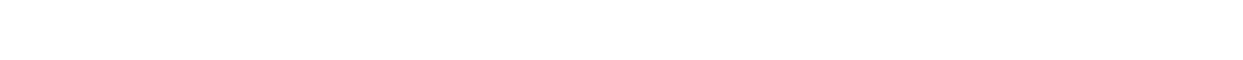 Etkinliğin Çeşidi: Bütünleştirilmiş Türkçe, sanat, müzik, oyun, okuma yazmaya hazırlık çalışması büyük grup etkinliğiKazanım 6. Sözcük dağarcığını geliştirir.G: Yeni öğrendiği sözcükleri anlamlarına uygun olarak kullanır.Kazanım 10. Görsel materyalleri okur.G: Görsel materyalleri kullanarak olay, öykü gibi kompozisyonlar oluşturur.Kazanım 12.Yazı farkındalığı gösterir. G: Yazının yönünü gösterir.SDG Kazanım 4. Bir olay veya durumla ilgili olarak başkalarının duygularını açıklar.G: Başkalarının duygularını söyler.G: Başkalarının duygularının nedenlerini söyler. G: Başkalarının duygularının sonuçlarını söyler.MATERYALLER: Çalışma kağıtları, boya kalemleri, grapon kağıdı, makas, yapıştırıcıSÖZCÜKLER: Toplum, fikir, farklı, nalKAVRAMLAR: 4 RakımıAynı Farklı**4 Rakamı Oyunu” oynanır.*Çocuklar masalara geçer, “4 Sayısı” izlendikten sonra okuma yazmaya hazırlık çalışma kağıtları yapılır.*Çocuklar ertesi gün görüşmek üzere uğurlanır.DEĞERLENDİRME:Bugün neler yaptık?Bugün hangi rakamı öğrendik?Herkes aynı şeyi mi düşünmeli?AİLE KATILIMI DEĞERLERSaygı UYARLAMA ÖNERİLERPuzzle, Hafıza Oyunu, İnteraktif Çalışmalar, İnteraktif OyunlarOkul Adı	:Tarih :02/11/2023 Yaş Grubu (Ay)	:Öğretmenin Adı Soyadı	:Güne Başlama ZamanıÇocuklar güler yüzle sınıfa alınırlar.Oyun ZamanıÇocuklar öğrenme merkezlerine yönlendirilir.MİLLİ EĞİTİM BAKANLIĞI OKUL ÖNCESİ EĞİTİM PROGRAMI GÜNLÜK EĞİTİM AKIŞIKahvaltı, TemizlikOyun merkezleri ve sınıf toplanır ve düzenlenir. Ardından eller yıkanır ve beslenmeye geçilir.Etkinlik Zamanı“Kızılay” Bütünleştirilmiş Türkçe, sanat, müzik, oyun, okuma yazmaya hazırlık çalışması büyük grup etkinliğiGünü Değerlendirme ZamanıBüyük grupla günün değerlendirilmesi amaçlı sohbet edildi. Gün içerisinde çocukların planladıklarını yapıp yapamadıkları konusunda kendilerini değerlendirmelerine rehberlik edildi. Ertesi gün yapmak istedikleri hakkında fikirleri soruldu. Çocuklara eve götürecekleri ve varsa diğer okul günü için getirecekleri hatırlatıldı.Eve GidişHazırlıklar tamamlanır, çocuklarla vedalaşılır.Genel DeğerlendirmeÇocuk Açısından: Çocuklara programdaki davranışlar kazandırılmaya çalışıldı. Yapılan etkinliklerde kullanılan materyaller çocukların ilgilerini çekti ve etkinliğe aktif olarak katılmalarını sağladı.Program Açısından: Planlamada alınan kazanım ve göstergelerine ulaşılmaya çalışıldı. Etkinliklerin gün içindeki dağılımında aktif ve pasif dengesi kurulmaya çalışıldı. Etkinlik çeşitliliğine dikkat edildi. Sadece bir etkinliğe değil pek çok etkinliğe yer verilmeye çalışıldı. (Sanat Etkinliği, Oyun Etkinliği) Etkinliklerde planlanılan süre yeterli geldi.Öğretmen Açısından: Çocukların ilgisini çekebilmek için etkinlikler sırasında değişik materyaller kullanmaya ve hazırlanan etkinliğin çocukların ilgi ve yeteneklerini göz önünde bulundurarak hazırlamaya dikkat edildi. Dolayısıyla çocukların ilgi ve dikkati yapılan etkinliklere çekilmede başarılı olundu.Etkinlik Adı- KızılayEtkinliğin Çeşidi: Bütünleştirilmiş Türkçe, sanat, müzik, oyun, okuma yazmaya hazırlık çalışması büyük grup etkinliğiKAZANIM VE GÖSTERGELER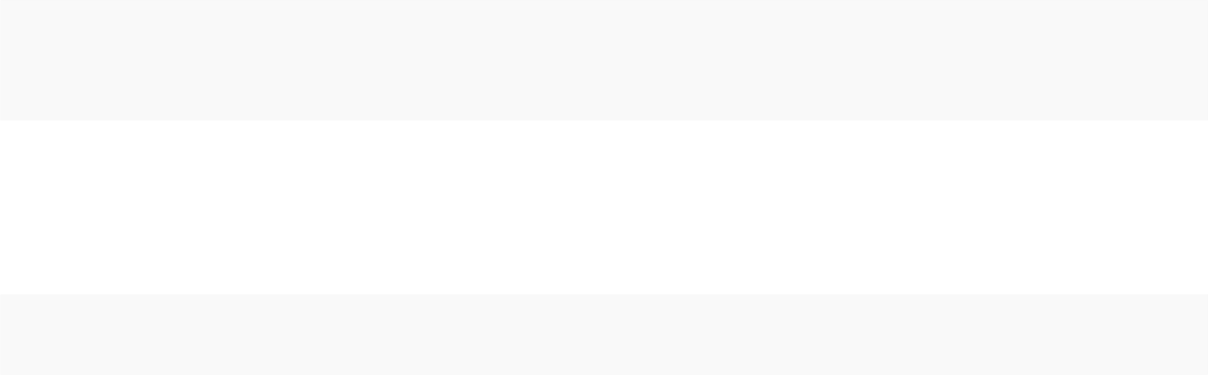 B G : Kazanım 1. Nesne/durum/olaya dikkatini verir.G: Dikkat edilmesi gereken nesne/durum olaya odaklanır.G: Dikkatini çeken nesne/durum/olaya yönelik sorular sorar. G: Dikkatini çeken nesne/durum/olayı ayrıntılarıyla açıklar. Kazanım 12. Geometrik şekilleri tanır.G: Verilen açıklamaya uygun sembolü gösterir. G: Gösterilen sembolün anlamını söyler.Kazanım 17. Neden-sonuç ilişkisi kurar. G: Bir olayın olası nedenlerini söyler.G: Bir olayın olası sonuçlarını söyler.DG: Kazanım 1. Sesleri ayırt eder. G: Sesin geldiği yönü söyler.G: Sesin kaynağının ne olduğunu söyler. G:Sesin özelliğini söyler.G: Sesler arasındaki benzerlik ve farklılıkları söyler. G: Verilen sese benzer sesler çıkarır.Kazanım 3. Söz dizimi kurallarına göre cümle kurar.G: Düz cümle, olumsuz cümle, soru cümlesi ve birleşik cümle kurar. G:Cümlelerinde ögeleri doğru kullanır.Kazanım 6. Sözcük dağarcığını geliştirir.G: Dinlediklerinde yeni olan sözcükleri fark eder ve sözcüklerin anlamlarını sorar.G: Sözcükleri hatırlar ve sözcüklerin anlamını söyler.G: Yeni öğrendiği sözcükleri anlamlarına uygun olarak kullanır. Kazanım 7. Dinlediklerinin/izlediklerinin anlamını kavrar.G: Sözel yönergeleri yerine getirir. G: Dinlediklerini/izlediklerini açıklar.G: Dinledikleri/izledikleri hakkında yorum yapar.Kazanım 8. Dinlediklerini/izlediklerini çeşitli yollarla ifade eder.G: Dinledikleri/izledikleri ile ilgili sorular sorar.G: Dinledikleri/izledikleri ile ilgili sorulara cevap verir. G: Dinlediklerini/izlediklerini başkalarına anlatır.G: Dinlediklerini/izlediklerini resim, müzik, drama, şiir, öykü gibi çeşitli yollarla sergiler.ÖĞRENME SÜRECİ*Öğretmen çocukları karşılar, çocuklar öğretmen tarafından oyun merkezlerine yönlendirilir.*Sabah sporu olarak çocukların ellerine tül ya da grapon kağıdı verilerek “Poşet/Tül Ritim Oyunu” yapılır.*Daha sonra “Temel İlkeler Serüveni” ve “Kızılay Gizemli Macera Çizgi Filmi” izlenir.*Masalara geçilir ve “Kızılay Şapkası” ve üçgenden kızılay çadırı yaparak resmi tamamlama çalışması yapılır.*Öğretmen çocukları yarım daire olarak oturtur. Öğretmen Kızılay nedir? Ne zaman bizlere yardımeder? diye sorar. Kızılay’ın yardımlarını yapabilmesi için bize düşen görevlerin ne olduğu sorulur.*”Kızılay ile İlgili Bilmeceleri” gerektiğinde ipucu vererek sorar. “Kızılay Parmak Oyunu” oynanır.Ardından “Kızılay Kamp Arkadaşım Hikayesi” dinlenir.*Sanat etkinliğinde hazırlanan kızılay tacı ve kızılay gönüllüsü rozetleri de kullanılarak “Kızılay Draması” yapılır.*Daha önce öğrenilen şarkılar tekrar edilir ve sonra “Kızılay Şarkısı” Öğretilir.Kazanım 10. Görsel materyalleri okur.G: Görsel materyalleri kullanarak olay, öykü gibi kompozisyonlar oluşturur.SDG: Kazanım 3. Kendini yaratıcı yollarla ifade eder.G: Duygu, düşünce ve hayallerini özgün yollarla ifade eder. G: Nesneleri alışılmışın dışında kullanır.G: Özgün özellikler taşıyan ürünler oluşturur.MG: Kazanım 3. Nesne kontrolü gerektiren hareketleri yapar. G: Bireysel ve eşli olarak nesneleri kontrol eder.Kazanım 4. Küçük kas kullanımı gerektiren hareketleri yapar G: . Malzemeleri keser, yapıştırır, değişik şekillerde katlar. G: Kalemi doğru tutar.G: Kalem kontrolünü sağlar.G: Çizgileri istenilen nitelikte çizer.MATERYALLER: Çalışma kağıtları, makas, yapıştırıcı, boya kalemleri,abeslang çubuk, mandal, sınıftaki oyuncaklarSÖZCÜKLER: Kızılay, deprem, sel, savaş, barış, çadırKAVRAMLAR:* *Masalara geçilir. “Denge Oyunu” oynanır. Öğretmen çocukların önüne abeslang çubuklar, Mandal, sınıftaki oyuncaklardan koyar ve dengeli bir şekilde düşürmeden yapmaya çalışılır.*Masalara geçilir ve okuma yazmaya hazırlık çalışmaları yapılır.*Çocuklar ertesi gün görüşmek üzere uğurlanır.DEĞERLENDİRME:Bugün neler yaptık?Kızılay nedir?Kızılay neler yapar?Biz Kızılay için neler yapabiliriz?AİLE KATILIMI DEĞERLERYardımlaşmak UYARLAMA ÖNERİLERKızılay Haftası GösterisiPuzzle, Hafıza Oyunu, İnteraktif Çalışmalar, İnteraktif OyunlarOkul Adı	:Tarih :03/11/2023 Yaş Grubu (Ay)	:Öğretmenin Adı Soyadı	:Güne Başlama ZamanıÇocuklar güler yüzle sınıfa alınırlar.Oyun ZamanıÇocuklar öğrenme merkezlerine yönlendirilir.MİLLİ EĞİTİM BAKANLIĞI OKUL ÖNCESİ EĞİTİM PROGRAMI GÜNLÜK EĞİTİM AKIŞIKahvaltı, TemizlikOyun merkezleri ve sınıf toplanır ve düzenlenir. Ardından eller yıkanır ve beslenmeye geçilir.Etkinlik Zamanı“Doğal Afetler” Bütünleştirilmiş Türkçe, deney, sanat, oyun, okuma yazmaya hazırlık çalışması büyük grup etkinliğiGünü Değerlendirme ZamanıBüyük grupla günün değerlendirilmesi amaçlı sohbet edildi. Gün içerisinde çocukların planladıklarını yapıp yapamadıkları konusunda kendilerini değerlendirmelerine rehberlik edildi.Ertesi gün yapmak istedikleri hakkında fikirleri soruldu. Çocuklara eve götürecekleri ve varsa diğer okul günü için getirecekleri hatırlatıldı.Eve GidişHazırlıklar tamamlanır, çocuklarla vedalaşılır.Genel DeğerlendirmeÇocuk Açısından: Çocuklara programdaki davranışlar kazandırılmaya çalışıldı. Yapılan etkinliklerde kullanılan materyaller çocukların ilgilerini çekti ve etkinliğe aktif olarak katılmalarını sağladı.Program Açısından: Planlamada alınan kazanım ve göstergelerine ulaşılmaya çalışıldı. Etkinliklerin gün içindeki dağılımında aktif ve pasif dengesi kurulmaya çalışıldı. Etkinlik çeşitliliğine dikkat edildi. Sadece bir etkinliğe değil pek çok etkinliğe yer verilmeye çalışıldı. (Sanat Etkinliği, Oyun Etkinliği) Etkinliklerde planlanılan süre yeterli geldi.Öğretmen Açısından: Çocukların ilgisini çekebilmek için etkinlikler sırasında değişik materyaller kullanmaya ve hazırlanan etkinliğin çocukların ilgi ve yeteneklerini göz önünde bulundurarak hazırlamaya dikkat edildi. Dolayısıyla çocukların ilgi ve dikkati yapılan etkinliklere çekilmede başarılı olundu.Etkinlik Adı- Doğal AfetlerEtkinliğin Çeşidi: Bütünleştirilmiş Türkçe, deney, sanat, oyun, okuma yazmaya hazırlık çalışması büyük grup etkinliğiKAZANIM VE GÖSTERGELER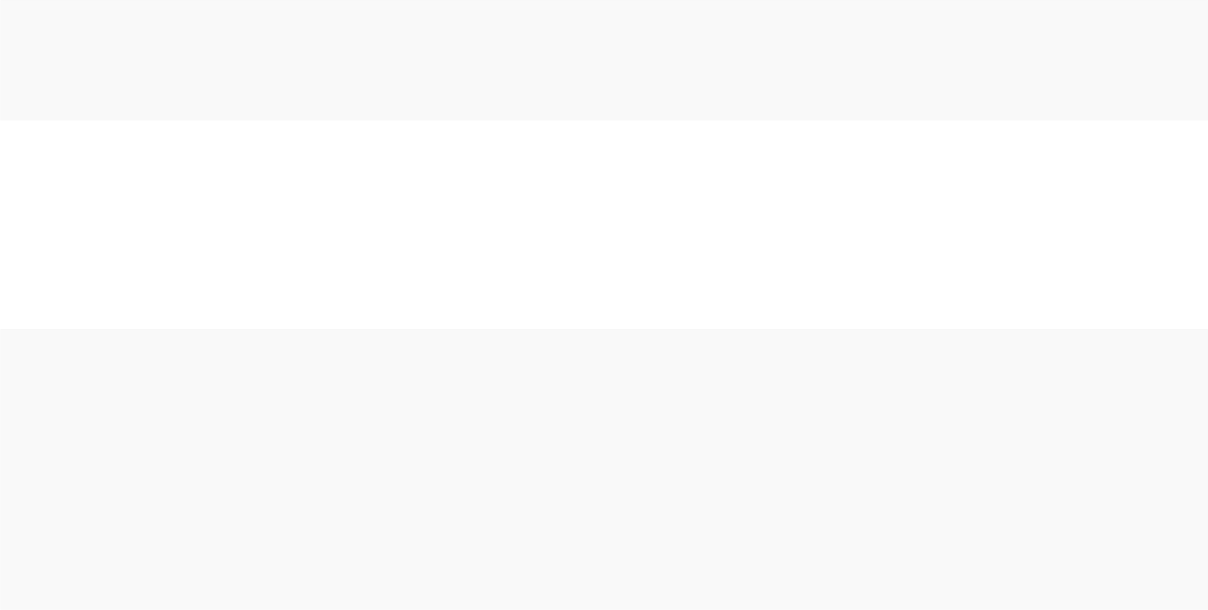 B G : Kazanım 1. Nesne/durum/olaya dikkatini verir.G: Dikkat edilmesi gereken nesne/durum olaya odaklanır.G: Dikkatini çeken nesne/durum/olaya yönelik sorular sorar. G: Dikkatini çeken nesne/durum/olayı ayrıntılarıyla açıklar.Kazanım 2. Nesne/durum/olayla ilgili tahminde bulunur. G: Nesne/durum/olayla ilgili tahminini söylerG: Gerçek durumu inceler.G:Tahmini ile gerçek durumu karşılaştırır.Kazanım 3. Algıladıklarını hatırlar.G: Nesne/durum/olayı bir süre sonra yeniden söyler. G: Hatırladıklarını yeni durumlarda kullanır.Kazanım 6. Nesne veya varlıkları özelliklerine göre eşleştirir.G: Nesne/varlıkları bire bir eşleştirir.G: Nesne/varlıkları gölgeleri veya resimleriyle eşleştirir.Kazanım 17. Neden-sonuç ilişkisi kurar. G: Bir olayın olası nedenlerini söyler.G: Bir olayın olası sonuçlarını söyler.DG: Kazanım 6. Sözcük dağarcığını geliştirir.G: Dinlediklerinde yeni olan sözcükleri fark eder ve sözcüklerin anlamlarını sorar.G: Sözcükleri hatırlar ve sözcüklerin anlamını söyler.G: Yeni öğrendiği sözcükleri anlamlarına uygun olarak kullanır. G: Zıt anlamlı, eş anlamlı ve eş sesli sözcükleri kullanır.Kazanım 7. Dinlediklerinin/izlediklerinin anlamını kavrar. G: Sözel yönergeleri yerine getirir.G: Dinlediklerini/izlediklerini açıklar.G: Dinledikleri/izledikleri hakkında yorum yapar.Kazanım 8. Dinlediklerini/izlediklerini çeşitli yollarla ifade eder.G: Dinledikleri/izledikleri ile ilgili sorular sorar.G: Dinledikleri/izledikleri ile ilgili sorulara cevap verir.ÖĞRENME SÜRECİ*Öğretmen çocukları karşılar, çocuklar öğretmen tarafından oyun merkezlerine yönlendirilir.*Sabah sporu olarak “Balta-Onu EROL” hareketleriyle yapılır. yapılır.*Daha sonra “Okul Öncesi Afet Eğitimi” Eğitici Filmi ve “Çocuklar için Deprem Eğitimi "Toprak"Animasyon Çizgi Film” izlenir.*Masalara geçilir ve Deprem Çantası yapılır.*Öğretmen çocukları yarım daire olarak oturtur. Öğretmen çocuklara doğa olaylarının neler olduğunu sorar. Deprem, sel, kuraklık, tsunami erozyon, yangın, yanardağ patlaması, çığ düşmesi gibi doğa olayları daha çok ne zaman ve neden olur sorularına cevap aranır. Doğal afetlerden sonra ihtiyacı olan insanlara kimin yardım ettiği sorulur. Depremin nasıl olduğunu hangi tür evlerin daha çok zarar gördüğünü, yapıların sağlam olması gerektiğini köpük bardaklar, Legolar ve sınıfta kullanılabilecek diğermateryallerle anlatır. Olası bir deprem durumunda ve sonrasında neler yapılmalı “Hayat Üçgeni” nedenyapılması gerektiği anlatılır. Hep birlikte “Sınıf Deprem Planı” ve “Deprem Tahliye Planı” yapılır.*Öğretmen çocuklarla birlikte deprem ile ilgili küçük bir tatbikat yapar. Sanat etkinliğinde hazırlanan deprem çantaları hemen alınabilecek bir yere koyulur. Öğretmen masaya küçük vuruşlar yaptığında bu deprem anlamına gelir ve çocuklar kendilerine hayat üçgeni oluşturabilecekleri az önce belirlenen yerlere geçerler ve Çök Kapan Tutun yaparak depremin geçmesini beklerler. Deprem bitince paniğe kapılmadan ama hızlı bir şekilde deprem çantalarını da alarak sırayla sınıftan çıkarlar ve toplanma yerlerine giderler.*”Doğal Afetler ile İlgili Flash Kartları ve Slayt Gösterisi” izlenir.*Daha önce öğrenilen Parmak oyunu ve tekerlemeler tekrar edilir.“Doğal Afetler ile İlgili Parmak Oyunu” öğretilir.*”Çök Kapan Tutun Hikayesi” izlenir.* “Kızılay Şarkısı tekrar edilir.G: Dinlediklerini/izlediklerini başkalarına anlatır.G: Dinlediklerini/izlediklerini resim, müzik, drama, öykü gibi çeşitliyollarla sergiler.Kazanım 10. Görsel materyalleri okur.G: Görsel materyalleri açıklar.SDG: Kazanım 10. Sorumluluklarını yerine getirir. G: Üstlendiği sorumluluğu yerine getirir.G: Sorumluluklar yerine getirilmediğinde olası sonuçları söyler.MG: Kazanım 4. Küçük kas kullanımı gerektiren hareketleri yapar G: Nesneleri üst üste / yan yana / iç içe dizer.G: Nesneleri yeni şekiller oluşturacak biçimde bir araya getirir.G: Malzemeleri keser, yapıştırır, değişik şekillerde katlar. G: Çizgileri istenilen nitelikte çizer.MATERYALLER: Çalışma kağıtları, makas, yapıştırıcı, boya kalemleri, köpük bardaklar, sınıftaki oyuncaklar, toprak, sirke, karbonat, su, gıda boyası, deney için cam kavanoz, haşlanmış yumurta, dünya maketiSÖZCÜKLER: Doğal afetler, deprem, sel, erozyon, kuraklık, tsunami, çığ düşmesi, yanardağ, lav, magma, tahliye, tatbikatKAVRAMLAR: Sağlam-Çürük*Öğretmen çocukların kendisini ve deneyi rahat görebilecekleri şekilde oturmalarını sağlar. Eline haşlanmış bir yumurta ve önüne de bir dünya maketi alır. Dünyanın aynı bu yumurta gibi katmanlarıolduğunu söyler, dış kabuğunu soyar ve içindeki beyaz katmanı gösterir. Ardından ortadaki sarısının dünyanın merkezinde magma adı verilen yer olduğunu söyler. İşte dünyamızın iç kısmındaki bu magma tabakasının bazen dışarı çıkması gerektiğini ama bunun için uygun bir dağ olması gerektiğini söyler. “Yanardağ Deneyi” yapılır. Öncelikle çocuklarla deney malzemeleri üzerine konuşulur. Deneyde sirke, su, karbonat, deterjan (olmayabilir) cam kavanoz ve kırmızı renkte gıda boyası kullanılacağı söylenir.Maket yerine kum ile dağ oluşturulabilir. Deney sonunda çocuklara çeşitli sorular sorularak izlenimlerini anlatmaları istenir.* Çocuklar sandalyeler otururlar ve masalara köpük bardaklar koyulur. Elindeki köpük bardaklar ile en hızlı ve yıkmadan bardakları kule yapanın kazandığı “Bardak Kulesi Oyunu“ oynanır.*Masalara geçilir ve okuma yazmaya hazırlık çalışmaları yapılır.*Çocuklar ertesi gün görüşmek üzere uğurlanır.DEĞERLENDİRME:Bugün neler yaptık?Doğal afetler nelerdir?Depremden önce, deprem esnasında, depremden sonra neler yapmalıyız?Deprem çantasının içinde neler olmalı?AİLE KATILIMIEvde tüm aile bireyleri ile birlikte deprem tatbikatı yapılması, deprem eylem planı, tahliye planı ve deprem çantası hazırlanması istenir.UYARLAMAÖNERİLERPuzzle, Hafıza Oyunu, İnteraktif Çalışmalar, İnteraktif OyunlarOkul Adı	:Tarih :06/11/2023 Yaş Grubu (Ay)	:Öğretmenin Adı Soyadı	:Güne Başlama ZamanıÇocuklar güler yüzle sınıfa alınırlar.Oyun ZamanıÇocuklar öğrenme merkezlerine yönlendirilir.MİLLİ EĞİTİM BAKANLIĞI OKUL ÖNCESİ EĞİTİM PROGRAMI GÜNLÜK EĞİTİM AKIŞIKahvaltı, TemizlikOyun merkezleri ve sınıf toplanır ve düzenlenir. Ardından eller yıkanır ve beslenmeye geçilir.Etkinlik Zamanı“Mavi Tutkunu Karga ” Bütünleştirilmiş Türkçe, sanat, oyun, okuma yazmaya hazırlık çalışması büyük grup etkinliğiGünü Değerlendirme ZamanıBüyük grupla günün değerlendirilmesi amaçlı sohbet edildi. Gün içerisinde çocukların planladıklarını yapıp yapamadıkları konusunda kendilerini değerlendirmelerine rehberlik edildi. Ertesi gün yapmak istedikleri hakkında fikirleri soruldu. Çocuklara eve götürecekleri ve varsa diğer okul günü için getirecekleri hatırlatıldı.Eve GidişHazırlıklar tamamlanır, çocuklarla vedalaşılır.Genel DeğerlendirmeÇocuk Açısından: Çocuklara programdaki davranışlar kazandırılmaya çalışıldı. Yapılan etkinliklerde kullanılan materyaller çocukların ilgilerini çekti ve etkinliğe aktif olarak katılmalarını sağladı.Program Açısından: Planlamada alınan kazanım ve göstergelerine ulaşılmaya çalışıldı. Etkinliklerin gün içindeki dağılımında aktif ve pasif dengesi kurulmaya çalışıldı. Etkinlik çeşitliliğine dikkat edildi. Sadece bir etkinliğe değil pek çok etkinliğe yer verilmeye çalışıldı. (Sanat Etkinliği, Oyun Etkinliği) Etkinliklerde planlanılan süre yeterli geldi.Öğretmen Açısından: Çocukların ilgisini çekebilmek için etkinlikler sırasında değişik materyaller kullanmaya ve hazırlanan etkinliğin çocukların ilgi ve yeteneklerini göz önünde bulundurarak hazırlamaya dikkat edildi. Dolayısıyla çocukların ilgi ve dikkati yapılan etkinliklere çekilmede başarılı olundu.Etkinlik Adı- Mavi Tutkunu KargaEtkinliğin Çeşidi: Bütünleştirilmiş Türkçe, sanat, oyun, okuma yazmaya hazırlık çalışması büyük grup etkinliğiMG: Kazanım 1. Yer değiştirme hareketleri yapar. G: Belli bir yüksekliğe zıplar.Kazanım 4. Küçük kas kullanımı gerektiren hareketleri yapar. G:Nesneleri toplar.G: Nesneleri takar, çıkarır, ipe vb. dizer.G: Malzemeleri keser, yapıştırır, değişik şekillerde katlarG: Nesneleri kopartır/yırtar, sıkar, çeker/gerer, açar/kapar, döndürür.G: Malzemelere elleriyle şekil verir.G: Malzemelere araç kullanarak şekil verir.Kazanım 5. Müzik ve ritim eşliğinde hareket eder.G: Bedenini, nesneleri ve vurmalı çalgıları kullanarak ritim çalışmasıyapar.G: Basit dans adımlarını yapar.G: Müzik ve ritim eşliğinde dans eder.ÖBB: Kazanım 3. Yaşam alanlarında gerekli düzenlemeler yapar.G: Ev ve okuldaki eşyaları temiz ve özenle kullanır, toplar, katlar, asar, yerleştirir.MATERYALLER: Çalışma kağıtları, makas, yapıştırıcı, boya kalemleri, ip,çorap, mandalSÖZCÜKLER: Mavi rengi, tutku, ortaKAVRAMLAR: Mavi rengiBüyük küçük orta*Masalara geçilir ve okuma yazmaya hazırlık çalışmaları yapılır. Aynı zamanda sınıftaki Legolardan büyük küçük ve orta 3 adet masaya konularak resmini yapmaları istenir.*Çocuklar ertesi gün görüşmek üzere uğurlanır.DEĞERLENDİRME:Bugün neler yaptık?Hikayemizde karga hangi rengi çok seviyordu?Siz hangi renkleri seviyorsunuz?Diğer ana renkleri hatırlıyor musunuz?Sınıfımızdan büyük küçük ve orta ne gösterebilirsiniz?AİLE KATILIMIUYARLAMAÖNERİLERMavi Küçük Balık Hikâyesi Mavi Yumurtanın HikâyesiPuzzle, Hafıza Oyunu, İnteraktif Çalışmalar, İnteraktif OyunlarOkul Adı	:Tarih :07/11/2023 Yaş Grubu (Ay)	:Öğretmenin Adı Soyadı	:Güne Başlama ZamanıÇocuklar güler yüzle sınıfa alınırlar.Oyun ZamanıÇocuklar öğrenme merkezlerine yönlendirilir.MİLLİ EĞİTİM BAKANLIĞI OKUL ÖNCESİ EĞİTİM PROGRAMI GÜNLÜK EĞİTİM AKIŞIKahvaltı, TemizlikOyun merkezleri ve sınıf toplanır ve düzenlenir. Ardından eller yıkanır ve beslenmeye geçilir.Etkinlik Zamanı“Ben Kimim?” Bütünleştirilmiş Türkçe, deney, müzik, sanat, oyun, okuma yazmaya hazırlık çalışması büyük grup etkinliğiGünü Değerlendirme ZamanıBüyük grupla günün değerlendirilmesi amaçlı sohbet edildi. Gün içerisinde çocukların planladıklarını yapıp yapamadıkları konusunda kendilerini değerlendirmelerine rehberlik edildi. Ertesi gün yapmak istedikleri hakkında fikirleri soruldu. Çocuklara eve götürecekleri ve varsa diğer okul günü için getirecekleri hatırlatıldı.Eve GidişHazırlıklar tamamlanır, çocuklarla vedalaşılır.Genel DeğerlendirmeÇocuk Açısından: Çocuklara programdaki davranışlar kazandırılmaya çalışıldı. Yapılan etkinliklerde kullanılan materyaller çocukların ilgilerini çekti ve etkinliğe aktif olarak katılmalarını sağladı.Program Açısından: Planlamada alınan kazanım ve göstergelerine ulaşılmaya çalışıldı. Etkinliklerin gün içindeki dağılımında aktif ve pasif dengesi kurulmaya çalışıldı. Etkinlik çeşitliliğine dikkat edildi. Sadece bir etkinliğe değil pek çok etkinliğe yer verilmeye çalışıldı. (Sanat Etkinliği, Oyun Etkinliği) Etkinliklerde planlanılan süre yeterli geldi.Öğretmen Açısından: Çocukların ilgisini çekebilmek için etkinlikler sırasında değişik materyaller kullanmaya ve hazırlanan etkinliğin çocukların ilgi ve yeteneklerini göz önünde bulundurarak hazırlamaya dikkat edildi. Dolayısıyla çocukların ilgi ve dikkati yapılan etkinliklere çekilmede başarılı olundu.Etkinlik Adı- Ben Kimim?Etkinliğin Çeşidi: Bütünleştirilmiş Türkçe, deney, müzik, sanat, oyun, okuma yazmaya hazırlık çalışması büyük grup etkinliğiKAZANIM VE GÖSTERGELER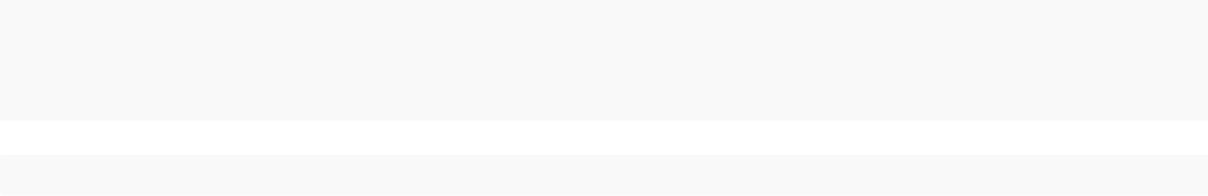 B G : Kazanım 1. Nesne/durum/olaya dikkatini verir.G: Dikkat edilmesi gereken nesne/durum olaya odaklanır.G: Dikkatini çeken nesne/durum/olaya yönelik sorular sorar. G: Dikkatini çeken nesne/durum/olayı ayrıntılarıyla açıklar.Kazanım 2. Nesne/durum/olayla ilgili tahminde bulunur.G: Nesne/durum/olayla ilgili tahminini söyler G: Gerçek durumu inceler.G:Tahmini ile gerçek durumu karşılaştırır.Kazanım 6. Nesne veya varlıkları özelliklerine göre eşleştirir. G: Nesne/varlıkları bire bir eşleştirir.Kazanım 8. Nesne veya varlıkların özelliklerini karşılaştırır.G: Nesne/varlıkların rengini, şeklini, büyüklüğünü, uzunluğunu, ayırt eder, karşılaştırır.Kazanım 17. Neden-sonuç ilişkisi kurar. G: Bir olayın olası nedenlerini söyler.G: Bir olayın olası sonuçlarını söyler.DG: Kazanım 5. Dili iletişim amacıyla kullanır. G: Konuşma sırasında göz teması kurar.G: Jest ve mimikleri anlar.G: Konuşurken jest ve mimiklerini kullanır. G: Konuşmayı başlatır.G: Konuşmayı sürdürür. G: Konuşmayı sonlandırır.G: Konuşmalarında nezaket sözcükleri kullanır. G: Sohbete katılır.G: Konuşmak için sırasını bekler.Kazanım 8. Dinlediklerini/izlediklerini çeşitli yollarla ifade eder.G: Dinledikleri/izledikleri ile ilgili sorular sorar.G: Dinledikleri/izledikleri ile ilgili sorulara cevap verir.ÖĞRENME SÜRECİ*Öğretmen çocukları karşılar, çocuklar öğretmen tarafından oyun merkezlerine yönlendirilir.*Sabah sporu olarak “Civcivler Sabah Sporunda” hareketleriyle yapılır. yapılır.*Daha sonra “Ben Kimim?” Eğitici Filmi izlenir.*Masalara geçilir ve “Ben Kimim Sanat Etkinliği” ve “Parmak İzi Etkinliği” yapılır.*Çocuklar öğretmeni görebilecek şekilde otururlar. Öğretmen “Ben Kimim? Benim fiziksel özelliklerim nelerdir? Diye sorar. Her çocuğun kendini kısa bir şekilde tanıtmasını ister. Herkesin göz rengi aynı mı? Boyu, kilosu, cinsiyeti, olaylar karşısında davranışları aynı mı diye sorar. Daha sonra herkesin kendine ait özellikleri olduğunu, saçımızın uzunluğu kısalığı gibi bazı taraflarımızın birbirine benzeyebileceğiniama asla aynı olamayacağını söyler. Özellikle parmak izlerimizin kesinlikle kimse ile aynı olmadığını söyler ve deneye geçilir.*”Parmak İzi Deneyi” için çocuklar masalara geçer. Her bir çocuğun parmak izi çıkarılır ve büyüteç ile incelenir.*Daha önce öğrenilen Parmak oyunu ve tekerlemeler tekrar edilir. “Çan Çan Çikolata Tekerlemesi” söylenir.“Ben Kimim? Hikayesi” izlenir.Hep birlikte daire olunur ve “Ben Bir Çocuğum Şarkısı” eşliğinde Hareketleri yapılır.SDG: Kazanım 1. Kendisine ait özellikleri tanıtır.G: Adını, soyadını, yaşını, fiziksel özelliklerini ve duyuşsal özelliklerini söyler.Kazanım 2. Ailesiyle ilgili özellikleri tanıtır.G: Anne ve babasının adını, soyadını, mesleğini vb. söyler.G: Anne ve babasının saç rengi, boyu, göz rengi gibi fiziksel özelliklerini söyler.G: Teyze ve amca gibi yakın akrabalarının isimlerini söyler. G: Telefon numarasını söyler.G: Evinin adresini söyler. Kazanım 15. Kendine güvenir.G: : Kendine ait beğendiği ve beğenmediği özelliklerini söyler. Grup önünde kendini ifade eder.MG: Kazanım 4. Küçük kas kullanımı gerektiren hareketleri yaparG: Malzemeleri keser, yapıştırır, değişik şekillerde katlar. Kazanım 5. Müzik ve ritim eşliğinde hareket eder.Müzik ve ritim eşliğinde çeşitli hareketleri ardı ardına yapar.MATERYALLER: Çalışma kağıtları, makas, yapıştırıcı, boya kalemleri,büyüteç, talk pudrası, bant, siyah fon kartonu, fular yada yazmaSÖZCÜKLER: Özellik, cinsiyet,KAVRAMLAR: Aynı-Farklı-Benzer*”Öt Kuşum Öt Oyunu” için bir çocuk seçilir ve gözleri bağlanır. Öğretmen sınıftan bir arkadaşına işaret eder ve çocuk sessizce gelir. Gözleri bağlı olan çocuk onu tanımaya çalışır, tanıyamazsa “Öt Kuşum Öt” der. Çocuk “Cik Cik Cik” der ve gözleri bağlı olan çocuk hangi arkadaşı olduğunu bulmaya çalışır.*Masalara geçilir ve okuma yazmaya hazırlık çalışmaları yapılır.*Çocuklar ertesi gün görüşmek üzere uğurlanır.DEĞERLENDİRME:Bugün neler yaptık?Herkes kendi özelliklerini biliyor mu?Parmak izlerimiz neden farklı olabilir?Peki gözlerimiz de parmak izlerimiz gibi bir özelliğe sahip midir?Bugün en çok ne dikkatiniz çekti?AİLE KATILIMIUYARLAMAÖNERİLERPuzzle, Hafıza Oyunu, İnteraktif Çalışmalar, İnteraktif OyunlarOkul Adı	:Tarih :8/11/2023Yaş Grubu (Ay)	:Öğretmenin Adı Soyadı	:Güne Başlama ZamanıÇocuklar güler yüzle sınıfa alınırlar.Oyun ZamanıÇocuklar öğrenme merkezlerine yönlendirilir.MİLLİ EĞİTİM BAKANLIĞI OKUL ÖNCESİ EĞİTİM PROGRAMI GÜNLÜK EĞİTİM AKIŞIKahvaltı, TemizlikOyun merkezleri ve sınıf toplanır ve düzenlenir. Ardından eller yıkanır ve beslenmeye geçilir.Etkinlik Zamanı“Vücudumuz” Bütünleştirilmiş Türkçe, müzik, sanat, oyun, okuma yazmaya hazırlık çalışması büyük grup etkinliğiGünü Değerlendirme ZamanıBüyük grupla günün değerlendirilmesi amaçlı sohbet edildi. Gün içerisinde çocukların planladıklarını yapıp yapamadıkları konusunda kendilerini değerlendirmelerine rehberlik edildi. Ertesi gün yapmak istedikleri hakkında fikirleri soruldu. Çocuklara eve götürecekleri ve varsa diğer okul günü için getirecekleri hatırlatıldı.Eve GidişHazırlıklar tamamlanır, çocuklarla vedalaşılır.Genel DeğerlendirmeÇocuk Açısından: Çocuklara programdaki davranışlar kazandırılmaya çalışıldı. Yapılan etkinliklerde kullanılan materyaller çocukların ilgilerini çekti ve etkinliğe aktif olarak katılmalarını sağladı.Program Açısından: Planlamada alınan kazanım ve göstergelerine ulaşılmaya çalışıldı. Etkinliklerin gün içindeki dağılımında aktif ve pasif dengesi kurulmaya çalışıldı. Etkinlik çeşitliliğine dikkat edildi. Sadece bir etkinliğe değil pek çok etkinliğe yer verilmeye çalışıldı. (Sanat Etkinliği, Oyun Etkinliği) Etkinliklerde planlanılan süre yeterli geldi.Öğretmen Açısından: Çocukların ilgisini çekebilmek için etkinlikler sırasında değişik materyaller kullanmaya ve hazırlanan etkinliğin çocukların ilgi ve yeteneklerini göz önünde bulundurarak hazırlamaya dikkat edildi. Dolayısıyla çocukların ilgi ve dikkati yapılan etkinliklere çekilmede başarılı olundu.Etkinlik Adı- VücudumuzEtkinliğin Çeşidi: Bütünleştirilmiş Türkçe, müzik, sanat, oyun, okuma yazmaya hazırlık çalışması büyük grup etkinliğiMG: Kazanım 4. Küçük kas kullanımı gerektiren hareketleri yaparG: Malzemeleri keser, yapıştırır, değişik şekillerde katlar.G: Kalemi doğru tutar, kalem kontrolünü sağlar, çizgileri istenilen nitelikte çizer.Kazanım 5. Müzik ve ritim eşliğinde hareket eder.G: Müzik ve ritim eşliğinde çeşitli hareketleri ardı ardına yapar.MATERYALLER: Çalışma kağıtları, makas, yapıştırıcı, boya kalemleri,İnsan MaketiSÖZCÜKLER: Vücut, iç organların isimleri, iskelet sistemi, eklemKAVRAMLAR: Parça Bütün*Çocuklarla daire olunur ve “Vücudum Oyunu” sözleri söylenerek hareketleri yapılır.*Masalara geçilir ve okuma yazmaya hazırlık çalışmaları yapılır.*Çocuklar ertesi gün görüşmek üzere uğurlanır.DEĞERLENDİRME:Bugün neler yaptık?Vücudumuzun bölümleri nelerdir?Bizim ayakta durmamızı sağlayan kemiklerden oluşan yapıya ne denir?İç organlarımızın isimleri nelerdir?AİLE KATILIMIUYARLAMAÖNERİLERElif ve Arkadaşları İskelet SistemiSolunum Sistemi (Nane ile Limon)Puzzle, Hafıza Oyunu, İnteraktif Çalışmalar, İnteraktif OyunlarOkul Adı	:Tarih :09/11/2023 Yaş Grubu (Ay)	:Öğretmenin Adı Soyadı	:Güne Başlama ZamanıÇocuklar güler yüzle sınıfa alınırlar.Oyun ZamanıÇocuklar öğrenme merkezlerine yönlendirilir.MİLLİ EĞİTİM BAKANLIĞI OKUL ÖNCESİ EĞİTİM PROGRAMI GÜNLÜK EĞİTİM AKIŞIKahvaltı, TemizlikOyun merkezleri ve sınıf toplanır ve düzenlenir. Ardından eller yıkanır ve beslenmeye geçilir.Etkinlik Zamanı“Beş Duyu Organımız ve 5 Rakamı ” Bütünleştirilmiş Türkçe, müzik, sanat, deney, okuma yazmaya hazırlık çalışması büyük grup etkinliğiGünü Değerlendirme ZamanıBüyük grupla günün değerlendirilmesi amaçlı sohbet edildi. Gün içerisinde çocukların planladıklarını yapıp yapamadıkları konusunda kendilerini değerlendirmelerine rehberlik edildi. Ertesi gün yapmak istedikleri hakkında fikirleri soruldu. Çocuklara eve götürecekleri ve varsa diğer okul günü için getirecekleri hatırlatıldı.Eve GidişHazırlıklar tamamlanır, çocuklarla vedalaşılır.Genel DeğerlendirmeÇocuk Açısından: Çocuklara programdaki davranışlar kazandırılmaya çalışıldı. Yapılan etkinliklerde kullanılan materyaller çocukların ilgilerini çekti ve etkinliğe aktif olarak katılmalarını sağladı.Program Açısından: Planlamada alınan kazanım ve göstergelerine ulaşılmaya çalışıldı. Etkinliklerin gün içindeki dağılımında aktif ve pasif dengesi kurulmaya çalışıldı. Etkinlik çeşitliliğine dikkat edildi. Sadece bir etkinliğe değil pek çok etkinliğe yer verilmeye çalışıldı. (Sanat Etkinliği, Oyun Etkinliği) Etkinliklerde planlanılan süre yeterli geldi.Öğretmen Açısından: Çocukların ilgisini çekebilmek için etkinlikler sırasında değişik materyaller kullanmaya ve hazırlanan etkinliğin çocukların ilgi ve yeteneklerini göz önünde bulundurarak hazırlamaya dikkat edildi. Dolayısıyla çocukların ilgi ve dikkati yapılan etkinliklere çekilmede başarılı olundu.Etkinlik Adı- “Beş Duyu Organımız ve 5 Rakamı ”Etkinliğin Çeşidi: Bütünleştirilmiş Türkçe, müzik, sanat, deney, okuma yazmaya hazırlık çalışması büyük grup etkinliğiKAZANIM VE GÖSTERGELER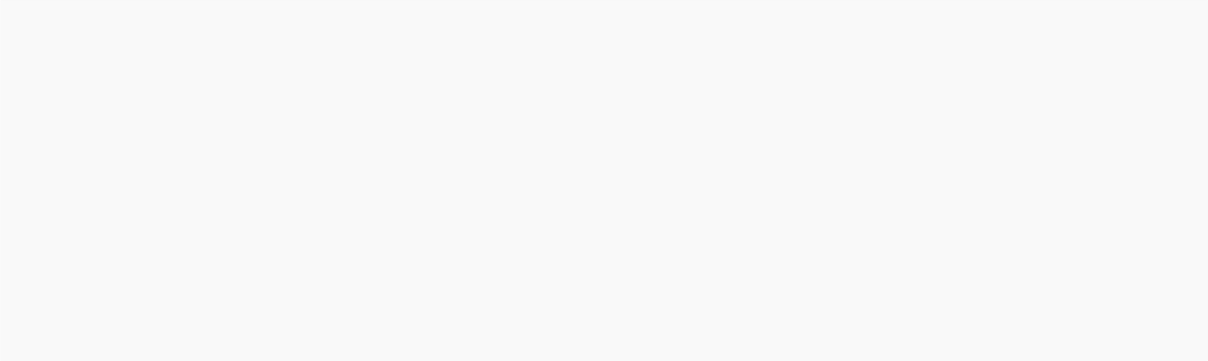 B G : Kazanım 1. Nesne/durum/olaya dikkatini verir.G: Dikkat edilmesi gereken nesne/durum olaya odaklanır. G: Dikkatini çeken nesne/durum/olayı ayrıntılarıyla açıklar.Kazanım 2. Nesne/durum/olayla ilgili tahminde bulunur. G: Nesne/durum/olayla ilgili tahminini söyler.G: Tahmini ile ilgili ipuçlarını açıklar. G: Gerçek durumu inceler.G: Tahmini ile gerçek durumu karşılaştırır.Kazanım 4. Nesneleri sayar.G: İleriye/geriye doğru birer birer ritmik sayar.G: Belirtilen sayı kadar nesneyi gösterir.G: Saydığı nesnelerin kaç tane olduğunu söyler.G: 10’a kadar olan sayılar içerisinde bir sayıdan önce ve sonra gelen sayıyı söyler.Kazanım 5. Nesne veya varlıkları gözlemler.G: Nesne/varlığın adını, sesini, kokusunu, yapıldığı malzemeyi, tadını, miktarını söyler.Kazanım 6. Nesne veya varlıkları özelliklerine göre eşleştirir.G: Nesne/varlıkları gölgeleri veya resimleriyle eşleştirir.Kazanım 17. Neden-sonuç ilişkisi kurar. G: Bir olayın olası nedenlerini söyler.G: Bir olayın olası sonuçlarını söyler.DG: Kazanım 1. Sesleri ayırt eder. G: Sesin geldiği yönü söyler.G: Sesin kaynağının ne olduğunu söyler. G: Sesin özelliğini söyler.G: Sesler arasındaki benzerlik ve farklılıkları söyler.Kazanım 7. Dinlediklerinin/izlediklerinin anlamını kavrar. G: Dinledikleri/izledikleri hakkında yorum yapar.ÖĞRENME SÜRECİ*Öğretmen çocukları karşılar, çocuklar öğretmen tarafından oyun merkezlerine yönlendirilir.*Sabah sporu olarak “Baş Omuz Diz Ayak” hareketleriyle yapılır.*Daha sonra “5 Rakamını Öğreniyorum” ve “5 Rakamı Nasıl Çizilir?” eğitici filmleri seyredilir. Yırtmayapıştırma tekniği ile 5 rakamı yapılır.*”Pırıl - Minik Gurme Uzay”  ve “5 Duyu Organımız” Eğitici Film izlenir.*”Duyu Organları Şarkısı” eşliğinde “Duyu Organları” sanat etkinliği yapılır.*Çocuklar öğretmenlerini görebilecek şekilde minderlere oturur ve duyu organlarımız ile ilgili sohbetedilir. Öğretmen elindeki duyu organları kuklalarını göstererek her duyu organının işlevlerini sorar.Elleri ile yanaklarına sonra saçlarına sonra önlerindeki Legolara dokunmalarını söyler. Her birine dokunduklarında neler hissettiklerini sorar. Gözlerini kapatmalarını ister ve “Beni görebiliyor musunuz? diye sorar. Bu şekilde diğer duyu organları ile ilgili de sorar ve duyu organlarımızın işlevleri ve önemini kavramaları sağlanır. Öğretmen sonra da sınıftan 5 tane nesne getirmelerini ister ve getirilen nesneler sayılır.*”5 Duyu Organımız Flash Kartları ve Slayt Gösterisi” izlenir.Daha önce öğrenilen tekerlemeler tekrar edilir. “5 Rakamı Tekerlemesi” öğretilir.*”Duyularımız Hikâyesi” izlenir.Daha Önce öğrenilen şarkılar tekrar edildikten sonra“Sağ Elimde Beş 5 Parmak (Say Bak) Şarkısı”Kazanım 12.Yazı farkındalığı gösterir. G: Çevresindeki yazıları gösterir.G: Yazılı materyallerde noktalama işaretlerini gösterir. G: Yazının yönünü gösterir.MG: Kazanım 4. Küçük kas kullanımı gerektiren hareketleri yaparG: Malzemeleri keser, yapıştırır, değişik şekillerde katlar.G: Kalemi doğru tutar, kalem kontrolünü sağlar, çizgileri istenilen nitelikte çizer.Kazanım 5. Müzik ve ritim eşliğinde hareket eder.G: Müzik ve ritim eşliğinde çeşitli hareketleri ardı ardına yapar.MATERYALLER: Çalışma kağıtları, makas, yapıştırıcı, boya kalemleri,ses çıkaran materyaller, duyu organları kuklalarıSÖZCÜKLER: Tatlı, acı, ekşi, tuzlu, 5 Sayısı, gurme, duyu organlarıKAVRAMLAR: Tatlı-Ekşi-Acı-Tuzlu-Sesli-5 Sayısı, Sağ-Sol*Çocuklar minderlere otururlar, masaya ses çıkaran çeşitli materyaller konur. Hepsinin isimlerisöylenir ve nasıl ses çıkardıkları gösterilir ve “Ses Deneyine” Geçilir. Bir çocuk masaya çağrılır vegözleri kapatılır. Masadaki materyallerle ses çıkartılır ve çocuğun sesin hangi materyale ait olduğunu bulması istenir.*Masalara geçilir ve okuma yazmaya hazırlık çalışmaları yapılır. “5 Rakamı ile İlgili Flash Kartları ve Slayt Gösterisi” izlenir.*Çocuklar ertesi gün görüşmek üzere uğurlanır.DEĞERLENDİRME:Bugün neler yaptık?Kaç tane duyu organımız var?Duyu organlarımızın isimleri nelerdir?Duyu organlarımızın işlevleri nelerdir?Bir elimizde kaç tane parmak var?AİLE KATILIMIVelilerden çocukları ile “Şaşırtma Oyunu” oynamaları istenir.5 Rakamı ile ilgili de “5 Rakamını Oyunla Öğreniyoruz” videosu gönderilir ve yaptıkları çalışmayı fotoğraflayarak göndermeleri istenir.UYARLAMAÖNERİLERPuzzle, Hafıza Oyunu, İnteraktif Çalışmalar, İnteraktif OyunlarOkul Adı	:Tarih :10/11/2023Yaş Grubu (Ay)	:Öğretmenin Adı Soyadı	:Güne Başlama ZamanıÇocuklar güler yüzle sınıfa alınırlar.Oyun ZamanıÇocuklar öğrenme merkezlerine yönlendirilir.Kahvaltı, TemizlikMİLLİ EĞİTİM BAKANLIĞI OKUL ÖNCESİ EĞİTİM PROGRAMI GÜNLÜK EĞİTİM AKIŞIOyun merkezleri ve sınıf toplanır ve düzenlenir. Ardından eller yıkanır ve beslenmeye geçilir.Etkinlik Zamanı“10 Kasım ve Atatürk ” Bütünleştirilmiş Türkçe, sanat, müzik, okuma yazmaya hazırlık çalışması büyük grup etkinliğiGünü Değerlendirme ZamanıBüyük grupla günün değerlendirilmesi amaçlı sohbet edildi. Gün içerisinde çocukların planladıklarını yapıp yapamadıkları konusunda kendilerini değerlendirmelerine rehberlik edildi. Ertesi gün yapmak istedikleri hakkında fikirleri soruldu. Çocuklara eve götürecekleri ve varsa diğer okul günü için getirecekleri hatırlatıldı.Eve GidişHazırlıklar tamamlanır, çocuklarla vedalaşılır.Genel DeğerlendirmeÇocuk Açısından: Çocuklara programdaki davranışlar kazandırılmaya çalışıldı. Yapılan etkinliklerde kullanılan materyaller çocukların ilgilerini çekti ve etkinliğe aktif olarak katılmalarını sağladı.Program Açısından: Planlamada alınan kazanım ve göstergelerine ulaşılmaya çalışıldı. Etkinliklerin gün içindeki dağılımında aktif ve pasif dengesi kurulmaya çalışıldı. Etkinlik çeşitliliğine dikkat edildi. Sadece bir etkinliğe değil pek çok etkinliğe yer verilmeye çalışıldı. (Sanat Etkinliği, Oyun Etkinliği) Etkinliklerde planlanılan süre yeterli geldi.Öğretmen Açısından: Çocukların ilgisini çekebilmek için etkinlikler sırasında değişik materyaller kullanmaya ve hazırlanan etkinliğin çocukların ilgi ve yeteneklerini göz önünde bulundurarak hazırlamaya dikkat edildi. Dolayısıyla çocukların ilgi ve dikkati yapılan etkinliklere çekilmede başarılı olundu.Etkinlik Adı- 10 Kasım ve AtatürkEtkinliğin Çeşidi: Bütünleştirilmiş Türkçe, sanat, müzik, okuma yazmaya hazırlık çalışması büyük grup etkinliğiKAZANIM VE GÖSTERGELER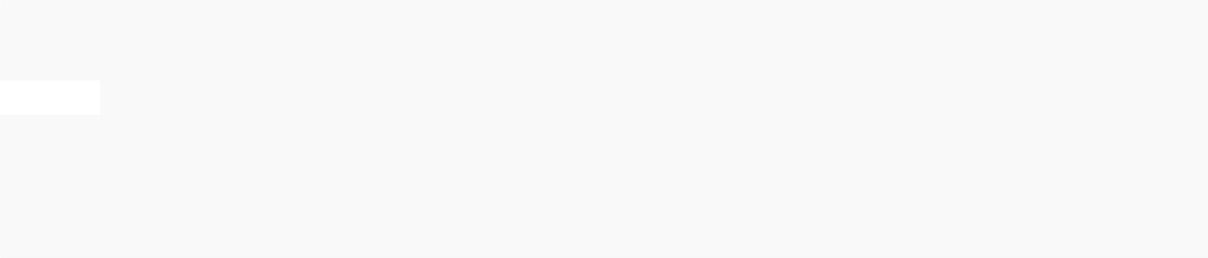 B G : Kazanım 3. Algıladıklarını hatırlar.G: Nesne/durum/olayı bir süre sonra yeniden söyler.Kazanım 4. Nesneleri sayar.G: Belirtilen sayı kadar nesneyi gösterir.G: Saydığı nesnelerin kaç tane olduğunu söyler.Kazanım 10. Mekânda konumla ilgili yönergeleri uygular.G: Nesnenin mekândaki konumunu söyler.G: Yönergeye uygun olarak nesneyi doğru yere yerleştirir.Kazanım 21. Atatürk’ü tanır ve Türk toplumu için önemini açıklar. G: Atatürk’ün hayatıyla ilgili belli başlı olguları söyler.G: Atatürk’ün kişisel özelliklerini söyler.G: Atatürk’ün değerli bir insan olduğunu söyler. G: Atatürk’ün getirdiği yenilikleri söyler.G: Atatürk’ün getirdiği yeniliklerin önemini söyler.DG: Kazanım 2. Sesini uygun kullanır.G: Konuşurken/şarkı söylerken nefesini doğru kullanır.G: Konuşurken/ şarkı söylerken sesinin tonunu, hızını ve şiddetiniayarlar.Kazanım 8. Dinlediklerini/izlediklerini çeşitli yollarla ifade eder.G: Dinledikleri/izledikleri ile ilgili sorular sorar.G: Dinledikleri/izledikleri ile ilgili sorulara cevap verir.G: Dinlediklerini/izlediklerini başkalarına anlatır.G: Dinlediklerini/izlediklerini resim, müzik, şiir gibi çeşitli yollarlasergiler.SDG: Kazanım 11. Atatürk ile ilgili etkinliklerde sorumluluk alır. G: Atatürk ile ilgili etkinliklere katılır.G: Atatürk ile ilgili duygu ve düşüncelerini farklı etkinliklerle ifadeeder.ÖĞRENME SÜRECİ*Öğretmen çocukları karşılar, çocuklar öğretmen tarafından oyun merkezlerine yönlendirilir.*Sabah sporu olarak “Eller Yukarı Eller Aşağı Spor ve Dans”  hareketleri birlikte yapılır.*”Atatürk'ü Tanıyalım” ve yine ATATÜRK ile ilgili “Atatürk’ü Tanıyalım” Eğitici Filmleri izlenir.*Masalara geçilir “Atatürk 10 Kasım Sanat Etkinliği” ve rozet yapılır.*Çocuklar öğretmenlerini görebilecek şekilde otururlar. Öğretmen onlara Atatür Kimdir? Hayatı nasılgeçti? Nasıl bir insandı? Neler yaptı? 10 Kasım’ın önemi nedir? diye sorar. Atatürk ile ilgili konuşulur veAtatürk anlatılır.*Önceden öğrenilen şiir, parmak oyunu ve tekerlemeler söylenir. ”Atatürk Şiiri” öğretilir.*”Atatürk ve Küçük Çoban Hikâyesi” izlenir.*”10 Kasım’da Ben (Atatürk) Şarkısı” söylenir.MG: Kazanım 1. Yer değiştirme hareketleri yapar.G: Isınma ve soğuma hareketlerini bir rehber eşliğinde yapar. G: Yönergeler doğrultusunda yürür.G: Belirli bir mesafeyi sürünerek gider.Kazanım 3. Nesne kontrolü gerektiren hareketleri yapar. G: Bireysel ve eşli olarak nesneleri kontrol eder.Kazanım 4. Küçük kas kullanımı gerektiren hareketleri yapar.G: Nesneleri kopartır/yırtar.G: Malzemeleri keser, yapıştırır.ÖBB: Kazanım 3. Yaşam alanlarında gerekli düzenlemeler yapar.G: Ev ve okuldaki eşyaları temiz ve özenle kullanır, toplar, katlar, asar, yerleştirir.MATERYALLER: Çalışma kağıtları, makas, yapıştırıcı, grapon kağıdı, boya kalemleri, karton bardak, renkli abeslang çubukları, parkur için kullanılacak eşya ve malzemelerSÖZCÜKLER: Anıtkabir, SelanikKAVRAMLAR: Aşağı yukarı* Ardından öğretmen Türk Bayrağını gösterir ve Bayrak yukarıda mı aşağıda mı diye sorar. Yine sınıfta aşağıda olan bir nesneyi gösterir ve yukarıda mı aşağıda mı olduğunu sorar.*”Aşağı Yukarı” eğitici filmi izlenir.*Masalara geçilir ve okuma yazmaya hazırlık çalışmaları yapılır.*Çocuklar ertesi gün görüşmek üzere uğurlanır.DEĞERLENDİRME:Bugün neler yaptık?Atatürk kimdir?Nerede doğmuştur?Anne babası ve kardeşinin adı nedir?Anıtkabir nerededir?AİLE KATILIMIUYARLAMAÖNERİLERPuzzle, Hafıza Oyunu, İnteraktif Çalışmalar, İnteraktif OyunlarOkul Adı	:Tarih :20/11/2023 Yaş Grubu (Ay)	:Öğretmenin Adı Soyadı	:Güne Başlama ZamanıÇocuklar güler yüzle sınıfa alınırlar.Oyun ZamanıÇocuklar öğrenme merkezlerine yönlendirilir.MİLLİ EĞİTİM BAKANLIĞI OKUL ÖNCESİ EĞİTİM PROGRAMI GÜNLÜK EĞİTİM AKIŞIKahvaltı, TemizlikOyun merkezleri ve sınıf toplanır ve düzenlenir. Ardından eller yıkanır ve beslenmeye geçilir.Etkinlik Zamanı“Çocuğum Ben Haklarımla Varım” Bütünleştirilmiş Türkçe, sanat, müzik, oyun, okuma yazmaya hazırlık çalışması büyük grup etkinliğiGünü Değerlendirme ZamanıBüyük grupla günün değerlendirilmesi amaçlı sohbet edildi. Gün içerisinde çocukların planladıklarını yapıp yapamadıkları konusunda kendilerini değerlendirmelerine rehberlik edildi. Ertesi gün yapmak istedikleri hakkında fikirleri soruldu. Çocuklara eve götürecekleri ve varsa diğer okul günü için getirecekleri hatırlatıldı.Eve GidişHazırlıklar tamamlanır, çocuklarla vedalaşılır.Genel DeğerlendirmeÇocuk Açısından: Çocuklara programdaki davranışlar kazandırılmaya çalışıldı. Yapılan etkinliklerde kullanılan materyaller çocukların ilgilerini çekti ve etkinliğe aktif olarak katılmalarını sağladı.Program Açısından: Planlamada alınan kazanım ve göstergelerine ulaşılmaya çalışıldı. Etkinliklerin gün içindeki dağılımında aktif ve pasif dengesi kurulmaya çalışıldı. Etkinlik çeşitliliğine dikkat edildi. Sadece bir etkinliğe değil pek çok etkinliğe yer verilmeye çalışıldı. (Sanat Etkinliği, Oyun Etkinliği) Etkinliklerde planlanılan süre yeterli geldi.Öğretmen Açısından: Çocukların ilgisini çekebilmek için etkinlikler sırasında değişik materyaller kullanmaya ve hazırlanan etkinliğin çocukların ilgi ve yeteneklerini göz önünde bulundurarak hazırlamaya dikkat edildi. Dolayısıyla çocukların ilgi ve dikkati yapılan etkinliklere çekilmede başarılı olundu.Etkinlik Adı- Çocuğum Ben Haklarımla VarımEtkinliğin Çeşidi: Bütünleştirilmiş Türkçe, sanat, müzik, oyun, okuma yazmaya hazırlık çalışması büyük grup etkinliğiKAZANIM VE GÖSTERGELERB G : Kazanım 1. Nesne/durum/olaya dikkatini verir.G: Dikkat edilmesi gereken nesne/durum olaya odaklanır.G: Dikkatini çeken nesne/durum/olaya yönelik sorular sorar. G: Dikkatini çeken nesne/durum/olayı ayrıntılarıyla açıklar.Kazanım 6. Nesne veya varlıkları özelliklerine göre eşleştirir. G: Eş nesne/varlıkları gösterir.G: Nesne/varlıkları gölgeleri veya resimleriyle eşleştirir.DG: Kazanım 5. Dili iletişim amacıyla kullanır. G: Konuşma sırasında göz teması kurar.G: Jest ve mimikleri anlar.G: Konuşurken jest ve mimiklerini kullanır. G: Konuşmayı başlatır.G: Konuşmayı sürdürür. G: Konuşmayı sonlandırır.G: Konuşmalarında nezaket sözcükleri kullanır. G: Sohbete katılır.G: Konuşmak için sırasını bekler.G: Duygu, düşünce ve hayallerini söyler.SDG: Kazanım 3. Kendini yaratıcı yollarla ifade eder.G: Duygu, düşünce ve hayallerini özgün yollarla ifade eder.Kazanım 6. Kendisinin ve başkalarının haklarını korur. G: Haklarını söyler.G: Başkalarının hakları olduğunu söyler.G: Haksızlığa uğradığında neler yapabileceğini söyler.G: Başkalarının haklarını korumak için ne yapması gerektiğini söyler.Kazanım 15. Kendine güvenir.G: Grup önünde kendini ifade eder.G: Gerektiği durumlarda farklı görüşlerini söyler.ÖĞRENME SÜRECİ*Öğretmen çocukları karşılar, çocuklar öğretmen tarafından oyun merkezlerine yönlendirilir.*Spor ve dans hareketleri olarak “Zumba Kids (easy dance) “ yapılır.*”Dünya Çocuk Hakları - Ben Bir Çocuğum” ve “Çocuk Hakları Eğitici Filmi” izlenir.*Masalara geçilir ve Çocuk Hakları ile ilgili çalışmalar “Ben Çocuğum Şarkısı” eşliğinde yapılır.*Çocuklar öğretmenlerini görebilecek şekilde otururlar ve çocuk hakları ile ilgili sohbet edilir.Öğretmen Çocuk Hakları Gününün, her yıl 20 Kasım tarihinde kutlandığını, çocuk haklarının, tüm dünyadaki çocukların sahip olduğu evrensel haklar olduğunu ve bu hakların korunması oldukça önemli olduğunu söyler. Çocuklara haklarını bilip bilmedikleri sorulur. Çocuk haklarının neler olduğu anlatılır.*Daha önceden öğrenilen parmak oyunu ve tekerlemeler tekrar edilir. “Yusuf İsmi Parmak Oyunu” oynanır.*”Nazlı Haklarını Öğreniyor Hikâyesi” izlenir.*Önceden öğrenilen “Ben Bir Çocuğum Şarkısı” tekrar edilir ve ”Çocuk Hakları Şarkısı” öğretilir.MG: Kazanım 1. Yer değiştirme hareketleri yapar.G: Isınma ve soğuma hareketlerini bir rehber eşliğinde yapar. G: Yönergeler doğrultusunda koşar.Kazanım 4. Küçük kas kullanımı gerektiren hareketleri yapar.G: Malzemeleri keser, yapıştırır.G: Kalemi doğru tutar, kalem kontrolünü sağlar, çizgileri istenilen nitelikte çizer.ÖBB: Kazanım 6. Günlük yaşam becerileri için gerekli araç ve gereçleri kullanır.G: Beslenme sırasında uygun araç ve gereçleri kullanır. G: Beden temizliğiyle ilgili malzemeleri kullanır.G: Çevre temizliği ile ilgili araç ve gereçleri kullanır.MATERYALLER: Çalışma kağıtları, makas, yapıştırıcı, boya kalemleri, sandalye, top.SÖZCÜKLER: Engel, Çocuk HaklarıKAVRAMLAR:*”Engelleri Aşma Açık Hava Oyunu” hava şartları uygun ise dışarıda uygun değil ise sınıfta ya da koridorda oynanır.*Masalara geçilir ve okuma yazmaya hazırlık çalışmaları yapılır.*Çocuklar ertesi gün görüşmek üzere uğurlanır.DEĞERLENDİRME:Bugün neler yaptık?Çocukların da hakları var mıdır?Çocuk hakları nelerdir?AİLE KATILIMIUYARLAMAÖNERİLERPuzzle, Hafıza Oyunu, İnteraktif Çalışmalar, İnteraktif OyunlarOkul Adı	:Tarih :21/11/2023Yaş Grubu (Ay)	:Öğretmenin Adı Soyadı	:Güne Başlama ZamanıÇocuklar güler yüzle sınıfa alınırlar.Oyun ZamanıÇocuklar öğrenme merkezlerine yönlendirilir.MİLLİ EĞİTİM BAKANLIĞI OKUL ÖNCESİ EĞİTİM PROGRAMI GÜNLÜK EĞİTİM AKIŞIKahvaltı, TemizlikOyun merkezleri ve sınıf toplanır ve düzenlenir. Ardından eller yıkanır ve beslenmeye geçilir.Etkinlik Zamanı“Özel Bölgelerimiz” Bütünleştirilmiş Türkçe, sanat, oyun, okuma yazmaya hazırlık çalışması büyük grup etkinliğiGünü Değerlendirme ZamanıBüyük grupla günün değerlendirilmesi amaçlı sohbet edildi. Gün içerisinde çocukların planladıklarını yapıp yapamadıkları konusunda kendilerini değerlendirmelerine rehberlik edildi. Ertesi gün yapmak istedikleri hakkında fikirleri soruldu. Çocuklara eve götürecekleri ve varsa diğer okul günü için getirecekleri hatırlatıldı.Eve GidişHazırlıklar tamamlanır, çocuklarla vedalaşılır.Genel DeğerlendirmeÇocuk Açısından: Çocuklara programdaki davranışlar kazandırılmaya çalışıldı. Yapılan etkinliklerde kullanılan materyaller çocukların ilgilerini çekti ve etkinliğe aktif olarak katılmalarını sağladı.Program Açısından: Planlamada alınan kazanım ve göstergelerine ulaşılmaya çalışıldı. Etkinliklerin gün içindeki dağılımında aktif ve pasif dengesi kurulmaya çalışıldı. Etkinlik çeşitliliğine dikkat edildi. Sadece bir etkinliğe değil pek çok etkinliğe yer verilmeye çalışıldı. (Sanat Etkinliği, Oyun Etkinliği) Etkinliklerde planlanılan süre yeterli geldi.Öğretmen Açısından: Çocukların ilgisini çekebilmek için etkinlikler sırasında değişik materyaller kullanmaya ve hazırlanan etkinliğin çocukların ilgi ve yeteneklerini göz önünde bulundurarak hazırlamaya dikkat edildi. Dolayısıyla çocukların ilgi ve dikkati yapılan etkinliklere çekilmede başarılı olundu.Etkinlik Adı- “Özel Bölgelerimiz”Etkinliğin Çeşidi: Bütünleştirilmiş Türkçe, sanat, oyun, okuma yazmaya hazırlık çalışması büyük grup etkinliğiKAZANIM VE GÖSTERGELERB G : Kazanım 1. Nesne/durum/olaya dikkatini verir.G: Dikkat edilmesi gereken nesne/durum olaya odaklanır.G: Dikkatini çeken nesne/durum/olaya yönelik sorular sorar. G: Dikkatini çeken nesne/durum/olayı ayrıntılarıyla açıklar.Kazanım 10. Mekânda konumla ilgili yönergeleri uygular. G: Nesnenin mekândaki konumunu söyler.Kazanım 19. Problem durumlarına çözüm üretir. G: Problemi söyler.G: Probleme çeşitli çözüm yolları önerir. G: Çözüm yollarından birini seçer.G: Seçtiği çözüm yolunun gerekçesini söyler. G: Seçtiği çözüm yolunu dener.DG: Kazanım 1. Sesleri ayırt eder.G: Verilen sese benzer sesler çıkarır.Kazanım 7. Dinlediklerinin/izlediklerinin anlamını kavrar. G: Dinlediklerini/izlediklerini açıklar.G: Dinledikleri/izledikleri hakkında yorum yapar.ÖĞRENME SÜRECİ*Öğretmen çocukları karşılar, çocuklar öğretmen tarafından oyun merkezlerine yönlendirilir.*Spor ve dans hareketleri olarak “Heykel-Onur EROL” yapılır.*”Mahremiyet Eğitimi Eğitici Video” ve “Benim Vücudum Benim Özelimdir” eğitici filmleri izlenir.*Masalara geçilir ve mahremiyet eğitimi ile ilgili çalışma yapılır.*Çocuklar öğretmenlerini görebilecek şekilde otururlar ve öğretmen çocuklara” Özel alanımızneresidir?” diye sorar. Cevapları dinledikten sonra tüm çocukların ayağa kalkmasını ve kollarını iki yana açmasını söyler ve kendi etraflarında bir kez dönmelerini ister. Çocuklara kollarımızı açtığımızdakialanın bizim özel alanımız olduğunu, biz istemediğimiz sürece bu alana kimsenin giremeyeceğini söyler. İyi dokunuş ve kötü dokunuşu anlatır, iyi dokunuşta kendileri nasıl hissedeceklerini, kötü dokunuşta kendilerini nasıl hissedeceklerini sorar. Sonra da özel bölgelerimiz nerelerdir hakkında konuşulur. Özel bölgelerimize ancak annemiz ve annemizin-babamızın yanımızda iken doktorumuzun dokunabileceğisöylenir. Yabancı ya da tanıdık olan birinin bize dokunduğunda kendimizi kötü hissediyorsak bunusöylemeliyiz. Gerekirse çığlık atmalıyız. Çığlık nasıl atılır, birlikte yapalım mı? Denir ve hep birlikte çığlık atılır. Hangi konularda sır tutmalıyız ya da tutmamalıyız konusunda konuşulur. Arkadaşımızayapacağımız doğum günü süprizi sır olarak tutulabilir ama eğer dokunmasından rahatsız olduğumuz biri bu aramızda sır kalsın derse, ASLA bunu sır olarak tutmamalıyız ve güvendiğimiz bir büyüğümüze hemenKazanım 8. Dinlediklerini/izlediklerini çeşitli yollarla ifade eder.G: Dinledikleri/izledikleri ile ilgili sorular sorar.G: Dinledikleri/izledikleri ile ilgili sorulara cevap verir.SDG: Kazanım 1. Kendisine ait özellikleri tanıtır.G: Adını, soyadını, yaşını, fiziksel özelliklerini ve duyuşsal özelliklerini söyler.Kazanım 6. Kendisinin ve başkalarının haklarını korur. G: Haklarını söyler.G: Başkalarının hakları olduğunu söyler.G: Haksızlığa uğradığında neler yapabileceğini söyler.G: Başkalarının haklarını korumak için ne yapması gerektiğini söyler.anlatmalıyız. Kimlere güvenebiliriz sorusuna cevap aranır ve ardından parmak oyununa geçilir.*Daha önceden öğrenilen parmak oyunu ve tekerlemeler tekrar edilir. “Çocuk Bedenime Dokunma Parmak Oyunu” oynanır.*”Kırmızı Çizgi Hikâyesi” izlenir.*Önceden öğrenilen tekrar edilir, “Bedenime Dokunma Şarkısı” Söylenir.ÇOCUK BEDENİME DOKUNMABen bir çocuğum Bu benim bedenim Bu benim ağzım Bu benim burnum Bu benim gözlerim Bu benim ellerim Bu benim ayaklarımBir de özel bölgelerim var Buralar benim özelim Dokunmak isteyene dur derim(Özel bölgeler gösterilerek dur işareti yapılır) Çocuk bedenime dokunma dur❗️❌MG: Kazanım 3. Nesne kontrolü gerektiren hareketleri yapar. G: Bireysel ve eşli olarak nesneleri kontrol eder.G: Nesneleri kaldırır, taşır.Kazanım 4. Küçük kas kullanımı gerektiren hareketleri yapar.G: Malzemeleri keser, yapıştırır, değişik şekillerde katlar.G: Kalemi doğru tutar, kalem kontrolünü sağlar, çizgileri istenilen nitelikte çizer.ÖBB: Kazanım 7. Kendini tehlikelerden ve kazalardan korur. G: Tehlikeli olan durumları söyler.G: Kendini tehlikelerden ve kazalardan korumak için yapılması gerekenleri söyler.G: Temel güvenlik kurallarını bilir.G: Tehlikeli olan durumlardan, kişilerden, alışkanlıklardan uzak durur. Herhangi bir tehlike ve kaza anında yardım ister.MATERYALLER: Çalışma kağıtları, makas, yapıştırıcı, boya kalemleri, hulahop, top.SÖZCÜKLER: Mahremiyet, Özel Bölge, Çığlık, İyi ve Kötü DokunuşKAVRAMLAR: İyi kötü*”Hulahoptan Top Aktar Oyunu” oynanır.*Masalara geçilir ve okuma yazmaya hazırlık çalışmaları yapılır.*Çocuklar ertesi gün görüşmek üzere uğurlanır.DEĞERLENDİRME:Bugün neler yaptık?​Özel alanımız neresidir?Özel bölgelerimiz neresidir?Kötü dokunuş hissettiğimiz zaman ne yapmalıyız?Güveneceğimiz büyüklerimiz kimlerdir?AİLE KATILIMIUYARLAMAÖNERİLERPuzzle, Hafıza Oyunu, İnteraktif Çalışmalar, İnteraktif OyunlarOkul Adı	:Tarih :22/11/2023 Yaş Grubu (Ay)	:Öğretmenin Adı Soyadı	:Güne Başlama ZamanıÇocuklar güler yüzle sınıfa alınırlar.Oyun ZamanıÇocuklar öğrenme merkezlerine yönlendirilir.MİLLİ EĞİTİM BAKANLIĞI OKUL ÖNCESİ EĞİTİM PROGRAMI GÜNLÜK EĞİTİM AKIŞIKahvaltı, TemizlikOyun merkezleri ve sınıf toplanır ve düzenlenir. Ardından eller yıkanır ve beslenmeye geçilir.Etkinlik Zamanı“A Sesini ve Arıları Öğreniyorum ” Bütünleştirilmiş Türkçe, sanat, müzik, oyun, okuma yazmaya hazırlık çalışması büyük grup etkinliğiGünü Değerlendirme ZamanıBüyük grupla günün değerlendirilmesi amaçlı sohbet edildi. Gün içerisinde çocukların planladıklarını yapıp yapamadıkları konusunda kendilerini değerlendirmelerine rehberlik edildi. Ertesi gün yapmak istedikleri hakkında fikirleri soruldu. Çocuklara eve götürecekleri ve varsa diğer okul günü için getirecekleri hatırlatıldı.Eve GidişHazırlıklar tamamlanır, çocuklarla vedalaşılır.Genel DeğerlendirmeÇocuk Açısından: Çocuklara programdaki davranışlar kazandırılmaya çalışıldı. Yapılan etkinliklerde kullanılan materyaller çocukların ilgilerini çekti ve etkinliğe aktif olarak katılmalarını sağladı.Program Açısından: Planlamada alınan kazanım ve göstergelerine ulaşılmaya çalışıldı. Etkinliklerin gün içindeki dağılımında aktif ve pasif dengesi kurulmaya çalışıldı. Etkinlik çeşitliliğine dikkat edildi. Sadece bir etkinliğe değil pek çok etkinliğe yer verilmeye çalışıldı. (Sanat Etkinliği, Oyun Etkinliği) Etkinliklerde planlanılan süre yeterli geldi.Öğretmen Açısından: Çocukların ilgisini çekebilmek için etkinlikler sırasında değişik materyaller kullanmaya ve hazırlanan etkinliğin çocukların ilgi ve yeteneklerini göz önünde bulundurarak hazırlamaya dikkat edildi. Dolayısıyla çocukların ilgi ve dikkati yapılan etkinliklere çekilmede başarılı olundu.Etkinlik Adı- A harfini ve Arıları ÖğreniyorumEtkinliğin Çeşidi: Bütünleştirilmiş Türkçe, sanat, müzik, oyun, okuma yazmaya hazırlık çalışması büyük grup etkinliğiKAZANIM VE GÖSTERGELERB G : Kazanım 1. Nesne/durum/olaya dikkatini verir.G: Dikkat edilmesi gereken nesne/durum olaya odaklanır.G: Dikkatini çeken nesne/durum/olaya yönelik sorular sorar. G: Dikkatini çeken nesne/durum/olayı ayrıntılarıyla açıklar.Kazanım 2. Nesne/durum/olayla ilgili tahminde bulunur.G: Nesne/durum/olayla ilgili tahminini söyler.Kazanım 4. Nesneleri sayar.G: Belirtilen sayı kadar nesneyi gösterir.G: Saydığı nesnelerin kaç tane olduğunu söyler.Kazanım 18. Zamanla ilgili kavramları açıklar. G: Olayları oluş zamanına göre sıralar.DG: Kazanım 7. Dinlediklerinin/izlediklerinin anlamını kavrar. G: Sözel yönergeleri yerine getirir.G: Dinlediklerini/izlediklerini açıklar.G: Dinledikleri/izledikleri hakkında yorum yapar.ÖĞRENME SÜRECİ*Öğretmen çocukları karşılar, çocuklar öğretmen tarafından oyun merkezlerine yönlendirilir.*Sabah sporu olarak “Gasca Zurli - A ram sam sam” hareketleri birlikte yapılır.*”A Sesi” , ”A Sesi Eğitici Video” ve “A Sesi Hissettirme Çalışması” Eğitici Video izlenir. Sonrada sınıfta A harfi ile başlayan isimler var mı diye tüm çocuklar ismini söyler ve A harfi ile başlayıp başlamadığını öğretmenin rehberliğinde bulmaya çalışır bulmaya çalışır.*”A Sesi Flash Kartları ve Slayt Gösterisi” izlenir, içindeki sorulara cevap aranır.*Masalara geçilir ve Arı etkinliği yapılır.*Çocuklar minderlere otururlar. Öğretmen kahvaltıda ne yediklerini sorar. Kahvaltıda yedikleri balın nasıl olduğunu sorar. Sağlığımız açısından faydalı mı zararlı mı konuşulur. Hangi hayvanın bal yaptığı ve bunu nasıl yaptığı hakkında konuşulur. ”Arılar Nasıl Bal Yapar” izlenir.*”Ayas Arı Vız Vız Vız”  ve ”Arı Bal Yapımını Anlatıyor” izlenir.*Daha önce öğrenilen tekerleme ve parmak oyunları tekrar edilir.”5 Minik Arı Kardeş Parmak Oyunu” öğretilir.* Daha önce öğrenilen şarkılar tekrar edilir, sonra da ”A Harfi Şarkısı” öğretilir.Kazanım 8. Dinlediklerini/izlediklerini çeşitli yollarla ifade eder.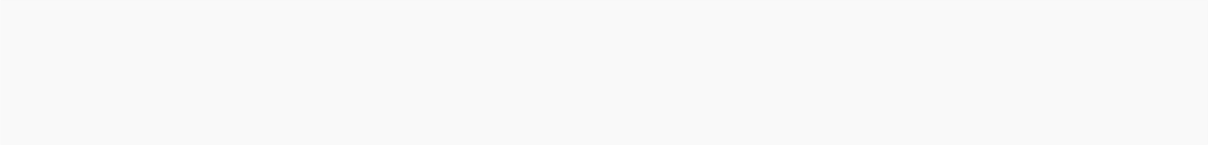 G: Dinledikleri/izledikleri ile ilgili sorular sorar.Kazanım 9. Ses bilgisi farkındalığı gösterir. G: Sözcüklerin başlangıç seslerini söyler.G: Sözcüklerin sonunda yer alan sesleri söyler. G: Aynı sesle başlayan sözcükler üretir.G: Aynı sesle biten sözcükler üretir.G: Şiir, öykü ve tekerlemedeki uyağı söyler.G: Söylenen sözcükle uyaklı başka sözcük söyler.Kazanım 10. Görsel materyalleri okur. G: Görsel materyalleri inceler.G: Görsel materyallerle ilgili sorulara cevap verir.*”A Sesi Hikayesi” İzlenir.Dördüncü küçük arı kardeş uykudan uyanmışGünaydın kardeşlerim demişBeşinci küçük arı kardeş uykudan uyanmışGünaydın kardeşlerim demişBunların hepsi hemen koşa koşa kahvaltı masasını hazırlamışlarHemen karınlarını doyurmuşlar Sonra birer birer bal özütoplamaya gitmişler.MG: Kazanım 4. Küçük kas kullanımı gerektiren hareketleri yapar. G: Nesneleri yeni şekiller oluşturacak biçimde bir araya getirir. G: Malzemeleri keser, yapıştırır.G: Kalemi doğru tutar, kalem kontrolünü sağlar, çizgileri istenilen nitelikte çizer.ÖBB: Kazanım 4. Yeterli ve dengeli beslenir.G: Yiyecek ve içecekleri yeterli miktarda yer/içer.G: Sağlığı olumsuz etkileyen yiyecekleri ve içecekleri yemekten/ içmekten kaçınır.G: Yiyecekleri yerken sağlık ve görgü kurallarına özen gösterir. MATERYALLER: Çalışma kağıtları, makas, yapıştırıcı, boya kalemleri, SÖZCÜKLER: Bal, bal özü, kovan, A harfiKAVRAMLAR: A harfi*”Dikkat Oyunu BOOM” oyunu oynanır. Bu oyun iki kişi karşılıklı oynanabildiği gibi, tüm sınıf yarım daire oturarak da oynanabilir. Sayı saymaya başlanır ve 5 sayısı kime gelirse “BOOM”der. Unutan oyunu kaybeder.*Masalara geçilir ve okuma yazmaya hazırlık çalışmaları yapılır. Öğretmen tahtaya büyük A ve küçük a sesini çizer. A harfi ile başlayan biten, ortasında A harfi olan kelimeler yazar ve çocuklardan A harfini daire içine almasını ister. Her çocuğa fırsat verilir.*Çocuklar ertesi gün görüşmek üzere uğurlanır.DEĞERLENDİRME:Bugün neler yaptık?A sesi ile başlayan sınıfımızda neler var?Şimdiye kadar hangi harfleri öğrendik?Hiç arı gördünüz mü?Arılar neden sokar?Balın vücudumuz için yararları nelerdir?AİLE KATILIMIUYARLAMAÖNERİLERPuzzle, Hafıza Oyunu, İnteraktif Çalışmalar, İnteraktif OyunlarOkul Adı	:Tarih :23/11/2023 Yaş Grubu (Ay)	:Öğretmenin Adı Soyadı	:Güne Başlama ZamanıÇocuklar güler yüzle sınıfa alınırlar.Oyun ZamanıÇocuklar öğrenme merkezlerine yönlendirilir.MİLLİ EĞİTİM BAKANLIĞI OKUL ÖNCESİ EĞİTİM PROGRAMI GÜNLÜK EĞİTİM AKIŞIKahvaltı, TemizlikOyun merkezleri ve sınıf toplanır ve düzenlenir. Ardından eller yıkanır ve beslenmeye geçilir.Etkinlik Zamanı“Kare Şeklini Öğreniyorum” Bütünleştirilmiş Türkçe, sanat, müzik, oyun, okuma yazmaya hazırlık çalışması büyük grup etkinliğiGünü Değerlendirme ZamanıBüyük grupla günün değerlendirilmesi amaçlı sohbet edildi. Gün içerisinde çocukların planladıklarını yapıp yapamadıkları konusunda kendilerini değerlendirmelerine rehberlik edildi. Ertesi gün yapmak istedikleri hakkında fikirleri soruldu. Çocuklara eve götürecekleri ve varsa diğer okul günü için getirecekleri hatırlatıldı.Eve GidişHazırlıklar tamamlanır, çocuklarla vedalaşılır.Genel DeğerlendirmeÇocuk Açısından: Çocuklara programdaki davranışlar kazandırılmaya çalışıldı. Yapılan etkinliklerde kullanılan materyaller çocukların ilgilerini çekti ve etkinliğe aktif olarak katılmalarını sağladı.Program Açısından: Planlamada alınan kazanım ve göstergelerine ulaşılmaya çalışıldı. Etkinliklerin gün içindeki dağılımında aktif ve pasif dengesi kurulmaya çalışıldı. Etkinlik çeşitliliğine dikkat edildi. Sadece bir etkinliğe değil pek çok etkinliğe yer verilmeye çalışıldı. (Sanat Etkinliği, Oyun Etkinliği) Etkinliklerde planlanılan süre yeterli geldi.Öğretmen Açısından: Çocukların ilgisini çekebilmek için etkinlikler sırasında değişik materyaller kullanmaya ve hazırlanan etkinliğin çocukların ilgi ve yeteneklerini göz önünde bulundurarak hazırlamaya dikkat edildi. Dolayısıyla çocukların ilgi ve dikkati yapılan etkinliklere çekilmede başarılı olundu.Etkinlik Adı- Kare Şeklini ÖğreniyorumEtkinliğin Çeşidi: Bütünleştirilmiş Türkçe, sanat, müzik, oyun, okuma yazmaya hazırlık çalışması büyük grup etkinliğiKAZANIM VE GÖSTERGELERB G : Kazanım 3. Algıladıklarını hatırlar.G: Nesne/durum/olayı bir süre sonra yeniden söyler. G: Hatırladıklarını yeni durumlarda kullanır.Kazanım 5. Nesne veya varlıkları gözlemler.G: Nesne/varlığın adını, şeklini, uzunluğunu, söyler.Kazanım 6. Nesne veya varlıkları özelliklerine göre eşleştirir. G: Nesne/varlıkları bire bir eşleştirir.G: Nesne/varlıkları rengine, şekline göre ayırt eder, eşleştirir.G: Eş nesne/varlıkları gösterir.G: Nesne/varlıkları gölgeleri veya resimleriyle eşleştirir.Kazanım 8. Nesne veya varlıkların özelliklerini karşılaştırır. G: Nesne/varlıkların rengini, şeklini ayırt eder, karşılaştırır.Kazanım 12. Geometrik şekilleri tanır.G: Gösterilen geometrik şeklin ismini söyler. G: Geometrik şekillerin özelliklerini söyler.G: Geometrik şekillere benzeyen nesneleri gösterir.DG: Kazanım 2. Sesini uygun kullanır.G: Konuşurken/şarkı söylerken nefesini doğru kullanır.G: Konuşurken/ şarkı söylerken sesinin tonunu, hızını ve şiddetiniayarlar.Kazanım 7. Dinlediklerinin/izlediklerinin anlamını kavrar. G: Dinlediklerini/izlediklerini açıklar.G: Dinledikleri/izledikleri hakkında yorum yapar.MG: Kazanım 1. Yer değiştirme hareketleri yapar.G: Belirlenen noktadan çift ayakla ileriye doğru atlar.ÖĞRENME SÜRECİ*Öğretmen çocukları karşılar, çocuklar öğretmen tarafından oyun merkezlerine yönlendirilir.*Spor ve dans hareketleri olarak “Küçük Kuş Şarkısı ile Spor” yapılır.*” Şekilleri Öğreniyorum-Kare” ve “Kare Nasıl Çizilir?”eğitici filmleri izlenir.*Masalara geçilir ve daha önce öğrendiğimiz şekillerden oluşan ”Kare Üçgen ve Daireden Sevimli Kuş”yapılır.*Çocuklar öğretmenlerini görebilecek şekilde otururlar ve öğretmen çocuklara daha önce hangi şekilleri öğrendiklerini sorar. Daire kenar ve köşesi yoktur, Üçgen üç kenarı ve üç köşesi vardır hatırlatması yapıldıktan sonra öğretmen elinde kare şeklini gösterir. Elindeki geometrik şeklinin adını, kaç kenarı ve kaç köşesi olduğunu sorar. Karenin en büyük özelliğinin tüm kenarlarının aynı uzunlukta olduğunu farketmelerine rehberlik edilir. Kare avcılığı yaparak hep birlikte sınıfta kare şeklinde olan eşyalar aranır. Bulunan eşyaların kenarları ve köşeleri incelenir.*”Kare Şekli Flash Kartları ve Slayt Gösterisi” izlenir, içindeki sorular sorulur.*Daha önceden öğrenilen parmak oyunu ve tekerlemeler tekrar edilir. “Kare Şekli Parmak Oyunu”*”Minik Kuşun Evi Masalı - Modern Türk Masalları” izlenir.*Önceden öğrenilen tekrar edilir,”Mini Mini Bir Kuş Şarkısı” Öğretilir.Kazanım 4. Küçük kas kullanımı gerektiren hareketleri yapar.G: Malzemeleri keser, yapıştırır.G: Kalemi doğru tutar, kalem kontrolünü sağlar, çizgileri istenilen nitelikte çizer.ÖBB: Kazanım 1. Bedeniyle ilgili temizlik kurallarını uygular.G: Saçını tarar, dişini fırçalar; elini, yüzünü yıkar, tuvalet gereksinimine yönelik işleri yapar.MATERYALLER: Çalışma kağıtları, makas, yapıştırıcı, boya kalemleri, kartondan geometrik şekillerSÖZCÜKLER: KareKAVRAMLAR: Kare Daire Üçgen Kenar Köşe*Öğretmen yere “Daire Kare Üçgen Oyunu” için daire, üçgen, kare geometrik şekilleri çizer. 3 Çocuk arka arkaya dizilir ve öğretmenin komutu ile ilgili geometrik şekle atlar, şaşıran çocuk oyundan çıkar.*Masalara geçilir ve okuma yazmaya hazırlık çalışmaları yapılır.*Çocuklar ertesi gün görüşmek üzere uğurlanır.DEĞERLENDİRME:Bugün neler yaptık?Sınıfta Kare Şeklinde Olan nesneler gösterir misin?Karenin Üçgenin kaç kenarı ve köşesi vardır?Daire şeklinde nesneler gösterir misin,Üçgen Şeklinde nesneler gösterir misin?Üçgenin kaç kenarı ve köşesi vardır?AİLE KATILIMIUYARLAMAÖNERİLERPuzzle, Hafıza Oyunu, İnteraktif Çalışmalar, İnteraktif OyunlarOkul Adı	:Tarih :24/11/2023 Yaş Grubu (Ay)	:Öğretmenin Adı Soyadı	:Güne Başlama ZamanıÇocuklar güler yüzle sınıfa alınırlar.Oyun ZamanıÇocuklar öğrenme merkezlerine yönlendirilir.MİLLİ EĞİTİM BAKANLIĞI OKUL ÖNCESİ EĞİTİM PROGRAMI GÜNLÜK EĞİTİM AKIŞIKahvaltı, TemizlikOyun merkezleri ve sınıf toplanır ve düzenlenir. Ardından eller yıkanır ve beslenmeye geçilir.Etkinlik Zamanı“Öğretmenim Canım Benim” Bütünleştirilmiş Türkçe, sanat, müzik, oyun, okuma yazmaya hazırlık çalışması büyük grup etkinliğiGünü Değerlendirme ZamanıBüyük grupla günün değerlendirilmesi amaçlı sohbet edildi. Gün içerisinde çocukların planladıklarını yapıp yapamadıkları konusunda kendilerini değerlendirmelerine rehberlik edildi. Ertesi gün yapmak istedikleri hakkında fikirleri soruldu. Çocuklara eve götürecekleri ve varsa diğer okul günü için getirecekleri hatırlatıldı.Eve GidişHazırlıklar tamamlanır, çocuklarla vedalaşılır.Genel DeğerlendirmeÇocuk Açısından: Çocuklara programdaki davranışlar kazandırılmaya çalışıldı. Yapılan etkinliklerde kullanılan materyaller çocukların ilgilerini çekti ve etkinliğe aktif olarak katılmalarını sağladı.Program Açısından: Planlamada alınan kazanım ve göstergelerine ulaşılmaya çalışıldı. Etkinliklerin gün içindeki dağılımında aktif ve pasif dengesi kurulmaya çalışıldı. Etkinlik çeşitliliğine dikkat edildi. Sadece bir etkinliğe değil pek çok etkinliğe yer verilmeye çalışıldı. (Sanat Etkinliği, Oyun Etkinliği) Etkinliklerde planlanılan süre yeterli geldi.Öğretmen Açısından: Çocukların ilgisini çekebilmek için etkinlikler sırasında değişik materyaller kullanmaya ve hazırlanan etkinliğin çocukların ilgi ve yeteneklerini göz önünde bulundurarak hazırlamaya dikkat edildi. Dolayısıyla çocukların ilgi ve dikkati yapılan etkinliklere çekilmede başarılı olundu.Etkinlik Adı- Öğretmenim Canım BenimEtkinliğin Çeşidi: Bütünleştirilmiş Türkçe, sanat, müzik, oyun, okuma yazmaya hazırlık çalışması büyük grup etkinliğiKAZANIM VE GÖSTERGELERB G : Kazanım 5. Nesne veya varlıkları gözlemler. G: Nesne/varlığın adını, kokusunu, miktarını söyler.Kazanım 6. Nesne veya varlıkları özelliklerine göre eşleştirir. G: Nesne/varlıkları bire bir eşleştirir.G: Nesne/varlıkları kokusuna göre ayırt eder, eşleştirir.G: Eş nesne/varlıkları gösterir.G: Nesne/varlıkları gölgeleri veya resimleriyle eşleştirir.Kazanım 8. Nesne veya varlıkların özelliklerini karşılaştırır. G: Nesne/varlıkların kokusunu ayırt eder, karşılaştırır.DG: Kazanım 2. Sesini uygun kullanır.G: Konuşurken/şarkı söylerken nefesini doğru kullanır.G: Konuşurken/ şarkı söylerken sesinin tonunu, hızını ve şiddetiniayarlar.Kazanım 7. Dinlediklerinin/izlediklerinin anlamını kavrar. G: Dinlediklerini/izlediklerini açıklar.G: Dinledikleri/izledikleri hakkında yorum yapar.Kazanım 8. Dinlediklerini/izlediklerini çeşitli yollarla ifade eder.G: Dinledikleri/izledikleri ile ilgili sorular sorar.G: Dinledikleri/izledikleri ile ilgili sorulara cevap verir. G: Dinlediklerini/izlediklerini başkalarına anlatır.G: Dinlediklerini/izlediklerini resim, müzik gibi çeşitli yollarlasergiler.Kazanım 10. Görsel materyalleri okur.G: Görsel materyallerle ilgili sorulara cevap verir.SDG: Kazanım 3. Kendini yaratıcı yollarla ifade eder.G: Duygu, düşünce ve hayallerini özgün yollarla ifade eder. G: Özgün özellikler taşıyan ürünler oluşturur.ÖĞRENME SÜRECİ*Öğretmen çocukları karşılar, çocuklar öğretmen tarafından oyun merkezlerine yönlendirilir.*Spor ve dans hareketleri olarak “Benim Canım Öğretmenim” ve “Dik Dur Kardeşim” yapılır.*”Öğretmen Kimdir?” eğitici filmleri izlenir.*Masalara geçilir ve ” Pırıl Öğretmenler Günü Şarkısı” eşliğinde “Sanat Etkinliği” yapılır. Öğretmenlerinianlatan bir resim çizmeleri istenir.*Çocuklar öğretmenlerini görebilecek şekilde oturur ve öğretmen kimdir? Ne yapar? Siz öğretmenolsaydınız öğrencilerinize neler öğretmek isterdiniz? Öğretmenlik bir meslek midir? Öğretmenlerimize karşı nasıl davranmalıyız? İlk başöğretmenin adını tahmin edebilir misiniz? Diye sorular sorar ve gerekli ipuçlarını vererek çocukların bulmaları sağlanır.*Daha önceden öğrenilen parmak oyunu ve tekerlemeler tekrar edilir. “Öğretmenler Günü”  Parmak Oyunu öğretilir.* “Biricik Öğretmenim Hikâyesi” izlenir.*Önceden öğrenilen şarkılar tekrar edilir, “Öğretmenim Canım Benim Şarkısı” öğretilir.Kazanım 4. Küçük kas kullanımı gerektiren hareketleri yapar.G: Malzemeleri keser, yapıştırır.G: Değişik malzemeler kullanarak resim yapar.G: Kalemi doğru tutar, kalem kontrolünü sağlar, çizgileri istenilen nitelikte çizer.Kazanım 6. Günlük yaşam becerileri için gerekli araç ve gereçleri kullanır.G: Beden temizliğiyle ilgili malzemeleri kullanır.G: Çevre temizliği ile ilgili araç ve gereçleri kullanır.MATERYALLER: Çalışma kağıtları, makas, yapıştırıcı, fon kartonu, boya kalemleriSÖZCÜKLER: BaşöğretmenKAVRAMLAR: Kokulu Kokusuz*”Kokulu Kokusuz Kavramı” ve Kokulu Kokusuz Nesneler” eğitici videoları izlenir.* Öğretmen masaya kokulu ve kokusuz nesneler getirir. Bir çocuğun gözü fular ile bağlanır ve kokulu ve kokusuz nesneleri koklayarak ne olduğunu söylemesi istenir.*” Kokulu kokusuz kavramı ile ilgili Flash Kartları ve Slayt Gösterisi” izlenir ve içindeki sorular sorulur. Masalara geçilir ve okuma yazmaya hazırlık çalışmaları yapılır.*Çocuklar ertesi gün görüşmek üzere uğurlanır.DEĞERLENDİRME:Bugün neler yaptık?Öğretmen neler yapar?Öğretmenin kullandığı 3 malzeme söyler misin?Kokulu 1 nesne söyler misin?Kokusuz 1 nesne söyler misin?AİLE KATILIMIUYARLAMAÖNERİLERÖğretmenim Canım Benim Şarkısı - Hakan Abi ve Gitarı Boncuk Canım Öğretmenim ŞarkısıAnlat Bana Öğretmenim Şarkısı Puzzle, Hafıza Oyunu, İnteraktif Çalışmalar, İnteraktif OyunlarOkul Adı	:Tarih :27/11/2023 Yaş Grubu (Ay)	:Öğretmenin Adı Soyadı	:Güne Başlama ZamanıÇocuklar güler yüzle sınıfa alınırlar.Oyun ZamanıÇocuklar öğrenme merkezlerine yönlendirilir.MİLLİ EĞİTİM BAKANLIĞI OKUL ÖNCESİ EĞİTİM PROGRAMI GÜNLÜK EĞİTİM AKIŞIKahvaltı, TemizlikOyun merkezleri ve sınıf toplanır ve düzenlenir. Ardından eller yıkanır ve beslenmeye geçilir.Etkinlik Zamanı“Sağlıklı Dişler” Bütünleştirilmiş Türkçe, sanat, müzik, deney, okuma yazmaya hazırlık çalışması büyük grup etkinliğiGünü Değerlendirme ZamanıBüyük grupla günün değerlendirilmesi amaçlı sohbet edildi. Gün içerisinde çocukların planladıklarını yapıp yapamadıkları konusunda kendilerini değerlendirmelerine rehberlik edildi. Ertesi gün yapmak istedikleri hakkında fikirleri soruldu. Çocuklara eve götürecekleri ve varsa diğer okul günü için getirecekleri hatırlatıldı.Eve GidişHazırlıklar tamamlanır, çocuklarla vedalaşılır.Genel DeğerlendirmeÇocuk Açısından: Çocuklara programdaki davranışlar kazandırılmaya çalışıldı. Yapılan etkinliklerde kullanılan materyaller çocukların ilgilerini çekti ve etkinliğe aktif olarak katılmalarını sağladı.Program Açısından: Planlamada alınan kazanım ve göstergelerine ulaşılmaya çalışıldı. Etkinliklerin gün içindeki dağılımında aktif ve pasif dengesi kurulmaya çalışıldı. Etkinlik çeşitliliğine dikkat edildi. Sadece bir etkinliğe değil pek çok etkinliğe yer verilmeye çalışıldı. (Sanat Etkinliği, Oyun Etkinliği) Etkinliklerde planlanılan süre yeterli geldi.Öğretmen Açısından: Çocukların ilgisini çekebilmek için etkinlikler sırasında değişik materyaller kullanmaya ve hazırlanan etkinliğin çocukların ilgi ve yeteneklerini göz önünde bulundurarak hazırlamaya dikkat edildi. Dolayısıyla çocukların ilgi ve dikkati yapılan etkinliklere çekilmede başarılı olundu.Etkinlik Adı- Sağlıklı DişlerEtkinliğin Çeşidi: Bütünleştirilmiş Türkçe, sanat, müzik, deney, okuma yazmaya hazırlık çalışması büyük grup etkinliğiKAZANIM VE GÖSTERGELER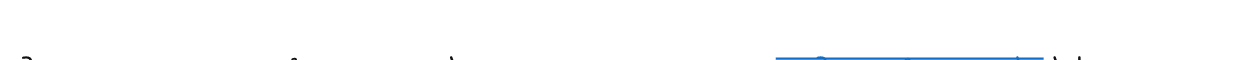 B G : Kazanım 1. Nesne/durum/olaya dikkatini verir.G: Dikkat edilmesi gereken nesne/durum olaya odaklanır.G: Dikkatini çeken nesne/durum/olaya yönelik sorular sorar. G: Dikkatini çeken nesne/durum/olayı ayrıntılarıyla açıklar.Kazanım 2. Nesne/durum/olayla ilgili tahminde bulunur. G: Nesne/durum/olayla ilgili tahminini söyler.G: Tahmini ile ilgili ipuçlarını açıklar. G: Gerçek durumu inceler.G: Tahmini ile gerçek durumu karşılaştırır.Kazanım 6. Nesne veya varlıkları özelliklerine göre eşleştirir. G: Nesne/varlıkları bire bir eşleştirir.G: Eş nesne/varlıkları gösterir.G: Nesne/varlıkları gölgeleri veya resimleriyle eşleştirir.Kazanım 14. Nesnelerle örüntü oluşturur.G: Modele bakarak nesnelerle örüntü oluşturur.G: En çok üç ögeden oluşan örüntüdeki kuralı söyler. G: Bir örüntüde eksik bırakılan ögeyi söyler, tamamlar. G: Nesnelerle özgün bir örüntü oluşturur.Kazanım 17. Neden-sonuç ilişkisi kurar. G: Bir olayın olası nedenlerini söyler.G:Bir olayın olası sonuçlarını söyler.DG: Kazanım 6. Sözcük dağarcığını geliştirir.G: Dinlediklerinde yeni olan sözcükleri fark eder ve sözcüklerin anlamlarını sorar.Kazanım 8. Dinlediklerini/izlediklerini çeşitli yollarla ifade eder.G: Dinledikleri/izledikleri ile ilgili sorular sorar.G: Dinledikleri/izledikleri ile ilgili sorulara cevap verir. G: Dinlediklerini/izlediklerini başkalarına anlatır.SDG: Kazanım 3. Kendini yaratıcı yollarla ifade eder.G: Duygu, düşünce ve hayallerini özgün yollarla ifade eder.ÖĞRENME SÜRECİ*Öğretmen çocukları karşılar, çocuklar öğretmen tarafından oyun merkezlerine yönlendirilir.*Spor ve dans hareketleri olarak “Diş Fırçalama Şarkısı” hareketleri yapılır.*”Gürbüz ve Elif Diş Sağlığı”  , “Dişlerimizi Neden Fırçalarız?” ve “Doğru Diş Fırçalama Nasıl Yapılır?” eğitici filmleri izlenir.*Masalara geçilir ve ”Çocuklar İçin Diş Fırçalama Eğitimi (Müzikli)” eşliğinde “Diş Fırçalama” ile ilgili sanat etkinliği yapılır.*Çocuklar öğretmenlerini görebilecek şekilde otururlar ve öğretmen ahhhhh dişim der ve yanağını tutar. Ne oldu bir anda dişime sizce çocuklar diye sorar. Dişini neden ağrımış olabileceği düşündürülür. Ağrıyı gidermek için ve sağlıklı dişlerimiz olması için neler yapabileceğimiz konuşulur. Diş sağlığımız için yememiz gereken ve yemememiz gereken yiyecekler hakkında konuşulur. Yine sigara ve alkolün dedişlere çok büyük zarar verdiği anlatılır. Çocukların diş sağlığı ile ilgilenen diş doktorlarına “Pedodonti” denildiğini ve onların bizim diş sağlığımız için elinden geleni yaptıklarını ve bizim de dişlerimiz içingerekeni yapmamız gerektiği konuşulur. Dişçiden korkup korkmadıkları, korkuyorlarsa neden korktukları konuşulur.*Daha önceden öğrenilen parmak oyunu ve tekerlemeler tekrar edilir.* “Balon Yanaklar Hikâyesi” izlenir.*”Ağız ve Diş Sağlığı Draması” sınıf mevcudunun kalabalıklığına göre 2-3 tane mikrop olacak öğrenciseçilir. Diğer çocuklar sağlıklı dişlerdir. Mikroplar sağlıklı dişleri kovalamaya başlar ve tuttuğu sağlıklı dişi bırakmaz. Öğretmen elindeki büyük diş fırçası ile dişi fırçalar ve sağlıklı dişi mikroptan kurtarır.*Daha önce öğrenilen şarkılar tekrar edildikten sonra “Dişlerim Şarkısı” öğretilir.*Öğretmen sınıfa bir yumurta, diş fırçası ve macunu, Sirke ve kap getirir. “Yumurta ve Diş Macunu Deneyi” Yapılır.Daha sonra yine bir kaba su, bir kaba cola koyar. Dişşeklinde kesilmiş beyaz süngerlerin bir tanesini suya diğerini colaya batırır. Değişiklikleri çocukların gözlemlemelerine ve düşüncelerini söylemelerine fırsat verilerek “Sağlıklı Dişler Deneyi” yapılır.Kazanım 4. Küçük kas kullanımı gerektiren hareketleri yapar.G: Malzemeleri keser, yapıştırır.G: Kalemi doğru tutar, kalem kontrolünü sağlar, çizgileri istenilen nitelikte çizer.ÖBB: Kazanım 1. Bedeniyle ilgili temizlik kurallarını uygular.G: Saçını tarar, dişini fırçalar; elini, yüzünü yıkar, tuvalet gereksinimine yönelik işleri yapar.Kazanım 4. Yeterli ve dengeli beslenir.G: Sağlığı olumsuz etkileyen yiyecekleri ve içecekleri yemekten/ içmekten kaçınır.Kazanım 6. Günlük yaşam becerileri için gerekli araç ve gereçleri kullanır.G: Beden temizliğiyle ilgili malzemeleri kullanır.MATERYALLER: Çalışma kağıtları, makas, yapıştırıcı, şeffaf dosya, boya kalemleri, sirke, yumurta, diş fırçası, diş macunu, su ve kaplar, beyaz süngerSÖZCÜKLER: Pedodonti, diş fırçası ve macunuKAVRAMLAR: Sağlam Çürük* Masalara geçilir ve çalışma sayfaları yapılır.*Çocuklar ertesi gün görüşmek üzere uğurlanır.DEĞERLENDİRME:Bugün neler yaptık?Dişlerimizi bizim için neden önemli?Dişlerimiz olmasaydı ne olurdu?Dişlerimizi her gün kaç kere ve ne kadar süre ile fırçalamalıyız?Dişlerimizin sağlıklı olması için neler yemeliyiz?AİLE KATILIMIUYARLAMAÖNERİLERSüt Diş - Çürük Ali ve Mikrop Necati Eğitici FilmPuzzle, Hafıza Oyunu, İnteraktif Çalışmalar, İnteraktif OyunlarOkul Adı	:Tarih :28/11/2023 Yaş Grubu (Ay)	:Öğretmenin Adı Soyadı	:Güne Başlama ZamanıÇocuklar güler yüzle sınıfa alınırlar.Oyun ZamanıÇocuklar öğrenme merkezlerine yönlendirilir.MİLLİ EĞİTİM BAKANLIĞI OKUL ÖNCESİ EĞİTİM PROGRAMI GÜNLÜK EĞİTİM AKIŞIKahvaltı, TemizlikOyun merkezleri ve sınıf toplanır ve düzenlenir. Ardından eller yıkanır ve beslenmeye geçilir.Etkinlik Zamanı“Sağlıklı Besleniyorum” Bütünleştirilmiş Türkçe, sanat, müzik, okuma yazmaya hazırlık çalışması büyük grup etkinliğiGünü Değerlendirme ZamanıBüyük grupla günün değerlendirilmesi amaçlı sohbet edildi. Gün içerisinde çocukların planladıklarını yapıp yapamadıkları konusunda kendilerini değerlendirmelerine rehberlik edildi. Ertesi gün yapmak istedikleri hakkında fikirleri soruldu. Çocuklara eve götürecekleri ve varsa diğer okul günü için getirecekleri hatırlatıldı.Eve GidişHazırlıklar tamamlanır, çocuklarla vedalaşılır.Genel DeğerlendirmeÇocuk Açısından: Çocuklara programdaki davranışlar kazandırılmaya çalışıldı. Yapılan etkinliklerde kullanılan materyaller çocukların ilgilerini çekti ve etkinliğe aktif olarak katılmalarını sağladı.Program Açısından: Planlamada alınan kazanım ve göstergelerine ulaşılmaya çalışıldı. Etkinliklerin gün içindeki dağılımında aktif ve pasif dengesi kurulmaya çalışıldı. Etkinlik çeşitliliğine dikkat edildi. Sadece bir etkinliğe değil pek çok etkinliğe yer verilmeye çalışıldı. (Sanat Etkinliği, Oyun Etkinliği) Etkinliklerde planlanılan süre yeterli geldi.Öğretmen Açısından: Çocukların ilgisini çekebilmek için etkinlikler sırasında değişik materyaller kullanmaya ve hazırlanan etkinliğin çocukların ilgi ve yeteneklerini göz önünde bulundurarak hazırlamaya dikkat edildi. Dolayısıyla çocukların ilgi ve dikkati yapılan etkinliklere çekilmede başarılı olundu.Etkinlik Adı- Sağlıklı BesleniyorumEtkinliğin Çeşidi: Bütünleştirilmiş Türkçe, sanat, müzik, okuma yazmaya hazırlık çalışması büyük grup etkinliğiKAZANIM VE GÖSTERGELERB G : Kazanım 1. Nesne/durum/olaya dikkatini verir.G: Dikkat edilmesi gereken nesne/durum olaya odaklanır.G: Dikkatini çeken nesne/durum/olaya yönelik sorular sorar. G: Dikkatini çeken nesne/durum/olayı ayrıntılarıyla açıklar.Kazanım 2. Nesne/durum/olayla ilgili tahminde bulunur. G: Nesne/durum/olayla ilgili tahminini söyler.G: Tahmini ile ilgili ipuçlarını açıklar.G: Tahmini ile gerçek durumu karşılaştırır.Kazanım 6. Nesne veya varlıkları özelliklerine göre eşleştirir. G: Nesne/varlıkları bire bir eşleştirir.G: Eş nesne/varlıkları gösterir.G: Nesne/varlıkları gölgeleri veya resimleriyle eşleştirir.Kazanım 17. Neden-sonuç ilişkisi kurar. G: Bir olayın olası nedenlerini söyler.G:Bir olayın olası sonuçlarını söyler.Kazanım 20. Nesne/sembollerle grafik hazırlar.G: Nesneleri kullanarak grafik oluşturur.G: Grafiği oluşturan nesneleri veya sembolleri sayar. G: Grafiği inceleyerek sonuçları açıklar.DG: Kazanım 7. Dinlediklerinin/izlediklerinin anlamını kavrar. G: Dinlediklerini/izlediklerini açıklar.G: Dinledikleri/izledikleri hakkında yorum yapar.Kazanım 8. Dinlediklerini/izlediklerini çeşitli yollarla ifade eder.G: Dinledikleri/izledikleri ile ilgili sorular sorar.G: Dinledikleri/izledikleri ile ilgili sorulara cevap verir. G: Dinlediklerini/izlediklerini başkalarına anlatır.Kazanım 4. Küçük kas kullanımı gerektiren hareketleri yapar. G: Nesneleri üst üste / yan yana / iç içe dizer.G: Nesneleri takar, çıkarır.G: Malzemeleri keser, yapıştırır.ÖĞRENME SÜRECİ*Öğretmen çocukları karşılar, çocuklar öğretmen tarafından oyun merkezlerine yönlendirilir.*Spor ve dans hareketleri olarak “Küçük Fasulye Şarkısının” hareketleri yapılır.“Sağlıklı Beslenme”, “Nasıl Sağlıklı Oluruz?” ve “ Kahvaltılı Sabahlar, Sağlıklı Yarınlar” eğitici filmleri izlenir.*Masalara geçilir ve “Sağlıklı Beslenme Şarkısı” eşliğinde sağlıklı kahvaltı tabağı hazırlama ile ilgili sanat etkinliği yapılır.*Çocuklar öğretmenlerini görebilecek şekilde otururlar, Öğretmen kimlerin sabah kahvaltı ederek okula geldiklerini, kahvaltı etmeden gelenlere neden kahvaltı edemeden geldikleri sorar. Kahvaltının günün en önemli öğünü olduğunu ve mutlaka her sabah kahvaltı edilmesi gerektiğini, aç bir şekilde okulageldiklerinde halsiz olabilecekleri ve derslerini yapmakta zorluk yaşayabileceklerini söyler. Kahvaltıda neler olması gerektiği konuşulur. Günde 3 ana öğün ve ara öğün olduğu ve bunların hepsinin sağlıklı olması gerektiği söylenir. Abur cuburların sağlıksız olduğu, kilo almamıza yani şişman biri olmamızasebep olduğunu bulmalarına rehberlik edilir. Yeterli ve dengeli nasıl beslenmemiz gerektiği üzerinde durulur. Sağlıklı, yeterli ve dengeli beslenirsek, besinlerin içindeki vitaminler sayesinde diş, kemik ve vücudumuzdaki organların da sağlıklı olacakları, boyumuzun uzaması, sağlıklı kiloda olmamız için buna ihtiyacımız olduğu anlatılır. Yediğimiz sebze ve meyvelerin ise taze taze tüketilmesinin sağlığımızaçısından daha iyi olacağı söylenir. “Sağlıklı Sağlıksız Yiyecekler Flash Kartları ve Slayt gösterisi” izlenir.*”Sağlıklı Besinler Tüketiyorum” bilmeceleri gerektiğinde ipucu verilerek sorulur.“Vitaminlerin Ziyareti Hikâyesi” izlenir.Daha önce öğrenilen şarkılar tekrar edilir. “Sebze Meyve Şarkısı” öğretilir.ÖBB: Kazanım 1. Bedeniyle ilgili temizlik kurallarını uygular.G: Saçını tarar, dişini fırçalar; elini, yüzünü yıkar, tuvalet gereksinimine yönelik işleri yapar.Kazanım 4. Yeterli ve dengeli beslenir.G: Yiyecek ve içecekleri yeterli miktarda yer/içer. G: Öğün zamanlarında yemek yemeye çaba gösterir.G: Yiyecekleri yerken sağlık ve görgü kurallarına özen gösterir. G: Sağlığı olumsuz etkileyen yiyecekleri ve içecekleri yemekten/ içmekten kaçınır.Kazanım 6. Günlük yaşam becerileri için gerekli araç ve gereçleri kullanır.G: Beden temizliğiyle ilgili malzemeleri kullanır.MATERYALLER: Çalışma kağıtları, makas, yapıştırıcı, köpük tabakSÖZCÜKLER: VitaminKAVRAMLAR: Şişman Zayıf, Aç Tok, Taze Bayat, Doğru Yanlış*”Boyum Kaç Lego Etkinliği” için her çocuk boyu kadar legoyu üst üste koyar ve sonrasında sayar. Kaç tane ise elindeki kağıtta yer alan kısmı boyar.*”Aç-Tok Kavramı” ile ilgili eğitici film izlenir.Masalara geçilir ve çalışma sayfaları yapılır.*Çocuklar ertesi gün görüşmek üzere uğurlanır.DEĞERLENDİRME:Bugün neler yaptık?Günde kaç defa yemek yemeliyiz?Sağlıklı besinler nelerdir?Sağlıksız besinler nelerdir?Sağlıklı besinlerin vücudumuza ne gibi faydaları vardır?Sağlıksız besinlerin vücudumuza ne gibi zararları vardır?AİLE KATILIMIUYARLAMAÖNERİLERPuzzle, Hafıza Oyunu, İnteraktif Çalışmalar, İnteraktif OyunlarOkul Adı	:Tarih :29/11/2023 Yaş Grubu (Ay)	:Öğretmenin Adı Soyadı	:Güne Başlama ZamanıÇocuklar güler yüzle sınıfa alınırlar.Oyun ZamanıÇocuklar öğrenme merkezlerine yönlendirilir.MİLLİ EĞİTİM BAKANLIĞI OKUL ÖNCESİ EĞİTİM PROGRAMI GÜNLÜK EĞİTİM AKIŞIKahvaltı, TemizlikOyun merkezleri ve sınıf toplanır ve düzenlenir. Ardından eller yıkanır ve beslenmeye geçilir.Etkinlik Zamanı“Mikroplar Neyi Sever?” Bütünleştirilmiş Türkçe, sanat, müzik, deney, okuma yazmaya hazırlık çalışması büyük grup etkinliğiGünü Değerlendirme ZamanıBüyük grupla günün değerlendirilmesi amaçlı sohbet edildi. Gün içerisinde çocukların planladıklarını yapıp yapamadıkları konusunda kendilerini değerlendirmelerine rehberlik edildi. Ertesi gün yapmak istedikleri hakkında fikirleri soruldu. Çocuklara eve götürecekleri ve varsa diğer okul günü için getirecekleri hatırlatıldı.Eve GidişHazırlıklar tamamlanır, çocuklarla vedalaşılır.Genel DeğerlendirmeÇocuk Açısından: Çocuklara programdaki davranışlar kazandırılmaya çalışıldı. Yapılan etkinliklerde kullanılan materyaller çocukların ilgilerini çekti ve etkinliğe aktif olarak katılmalarını sağladı.Program Açısından: Planlamada alınan kazanım ve göstergelerine ulaşılmaya çalışıldı. Etkinliklerin gün içindeki dağılımında aktif ve pasif dengesi kurulmaya çalışıldı. Etkinlik çeşitliliğine dikkat edildi. Sadece bir etkinliğe değil pek çok etkinliğe yer verilmeye çalışıldı. (Sanat Etkinliği, Oyun Etkinliği) Etkinliklerde planlanılan süre yeterli geldi.Öğretmen Açısından: Çocukların ilgisini çekebilmek için etkinlikler sırasında değişik materyaller kullanmaya ve hazırlanan etkinliğin çocukların ilgi ve yeteneklerini göz önünde bulundurarak hazırlamaya dikkat edildi. Dolayısıyla çocukların ilgi ve dikkati yapılan etkinliklere çekilmede başarılı olundu.Etkinlik Adı- Mikroplar Neyi Sever?Etkinliğin Çeşidi: Bütünleştirilmiş Türkçe, sanat, müzik, deney, okuma yazmaya hazırlık çalışması büyük grup etkinliğiKAZANIM VE GÖSTERGELERB G : Kazanım 1. Nesne/durum/olaya dikkatini verir.G: Dikkat edilmesi gereken nesne/durum olaya odaklanır.G: Dikkatini çeken nesne/durum/olaya yönelik sorular sorar. G: Dikkatini çeken nesne/durum/olayı ayrıntılarıyla açıklar.Kazanım 2. Nesne/durum/olayla ilgili tahminde bulunur.G: Nesne/durum/olayla ilgili tahminini söyler. G: Tahmini ile ilgili ipuçlarını açıklar.G: Tahmini ile gerçek durumu karşılaştırır.Kazanım 3. Algıladıklarını hatırlar.G: Nesne/durum/olayı bir süre sonra yeniden söyler.Kazanım 5. Nesne veya varlıkları gözlemler.G: Nesne/varlığın adını, şeklini, büyüklüğünü ve kullanım amaçlarını söyler.Kazanım 6. Nesne veya varlıkları özelliklerine göre eşleştirir. G: Nesne/varlıkları bire bir eşleştirir.G: Eş nesne/varlıkları gösterir.G: Nesne/varlıkları gölgeleri veya resimleriyle eşleştirir.Kazanım 17. Neden-sonuç ilişkisi kurar. G: Bir olayın olası nedenlerini söyler.G:Bir olayın olası sonuçlarını söyler.DG: Kazanım 7. Dinlediklerinin/izlediklerinin anlamını kavrar. G: Dinlediklerini/izlediklerini açıklar.G: Dinledikleri/izledikleri hakkında yorum yapar.Kazanım 8. Dinlediklerini/izlediklerini çeşitli yollarla ifade eder.G: Dinledikleri/izledikleri ile ilgili sorular sorar.G: Dinledikleri/izledikleri ile ilgili sorulara cevap verir.G: Dinlediklerini/izlediklerini başkalarına anlatır.G: Dinlediklerini/izlediklerini resim, müzik, drama, şiir, öykü gibi çeşitli yollarla sergiler.ÖĞRENME SÜRECİ*Öğretmen çocukları karşılar, çocuklar öğretmen tarafından oyun merkezlerine yönlendirilir.*Spor ve dans hareketleri olarak “Mikroplar Elden Ele” ve “Ah Mikrop Vah Mikrop Şarkısı” yapılır.*”Ellerimizi Yıkayalım” ve “Mikroplar ve Temizlik Önemi” eğitici filmleri izlenir.*Masalara geçilir ve “Mikroplar Elden Ele” ve “Bay Mikrop Şarkısı” eşliğinde “Mikrop Kuklası” ile ilgilisanat etkinliği yapılır.*Çocuklar öğretmenlerini görebilecek şekilde otururlar, Öğretmen çocuklara temiz olmazsak ne olur? Ellerimizi yıkamaz, banyo etmezsek, yediğimiz meyve ve sebzeleri yıkamadan yersek ne olur diye sorar.Siz daha önce hiç mikrop gördünüz mü? Öğretmen peki biz çıplak gözle bakınca görebilir miyiz mikropları yoksa onlar bizim göremeyeceğimiz kadar küçük mü? Mikrobu ilk bulan kimdir? Diyerek çocukların dikkatini çeker. Sonra öğretmen mikroplarla ilgili açıklama yapar. Onları çıplak gözlegöremeyeceğimizi, mikropların mikroskop denilen özel araçlar ile görülebildiğini, bizim sadece ellerimi kirli ya da kıyafetimiz, bulunduğumuz yer kirli ise oralarda mikrop olabileceğini anlayabileceğimizi ama ellerimiz temiz bile görünse yıkamadıktan temizlemedikten sonra oralarda da mikrobun olabileceğini söyler ve yıllar önce ilk mikrobu ”gözle görülemeyen küçük canlılar” şeklinde söyleyen ve bulan Türk ve Müslüman bir bilgindir, ismi ise “Akşemseddin”dir. Yemek yemeden önce ve sonra ellerin yıkanması,meyve sebzelerin yenmeden önce yıkanması, dışarıdan geldiğimizde, paraya ve kirli yerleredokunduğumuzda mutlaka ellerimizi bol sabunlu su ile yıkamalıyız.*”Mikrop Parmak Oyunu” oynanır. “Mikroplar Neyi Sever? Hikâyesi” izlenir.Daha önce öğrenilen şarkılar tekrar edilir. “Bay Mikrop Şarkısı” öğretilir.*”Mikrop Deneyi” için tüm çocukların ellerine el kremi sürülür ve sim dökülür. Sonra kuru peçete ile silmeleri istenir.Mikropların ellerinden çıkıp çıkmadığına bakılır. Sonra ıslak mendil ile eller silinir. Mikrop yerine geçen simlerin ne kadar çıktığına bakılır. Sonra da Eller yıkanır. Eller yine kontrol edilir. Kuru, ıslak peçete ve sabun hangisinin mikropları daha çok Çıkardığı tartışılır.Daha önce izlenen “Doğru Yöntemle El Yıkama Deneyi” izlenir.MG: Kazanım 1. Yer değiştirme hareketleri yapar.G: Isınma ve soğuma hareketlerini bir rehber eşliğinde yapar.Kazanım 4. Küçük kas kullanımı gerektiren hareketleri yapar. G: Malzemeleri keser, yapıştırır.ÖBB: Kazanım 1. Bedeniyle ilgili temizlik kurallarını uygular.G: Saçını tarar, dişini fırçalar; elini, yüzünü yıkar, tuvalet gereksinimine yönelik işleri yapar.Kazanım 6. Günlük yaşam becerileri için gerekli araç ve gereçleri kullanır.G: Beden temizliğiyle ilgili malzemeleri kullanır.G: Çevre temizliği ile ilgili araç ve gereçleri kullanır.MATERYALLER: Çalışma kağıtları, makas, yapıştırıcı, fon kartonu, abeslang çubuk ya da pipet, el kremi, sim, karabiber, kuru ve ıslak peçete, su, deterjan,SÖZCÜKLER: MikropKAVRAMLAR: Temiz kirli, önce, şimdi, sonra*”Mikrop Oyunu” oynanır.Masalara geçilir ve çalışma sayfaları yapılır.*Çocuklar ertesi gün görüşmek üzere uğurlanır.DEĞERLENDİRME:Bugün neler yaptık?Mikrobu ilk bulan kimdir?Mikrobu gözümüzle görebilir miyiz?Mikrobu görebileceğimiz aracın adı nedir?Mikroplar neyi sever, neyi sevmez?AİLE KATILIMI DEĞERLERTemizlik UYARLAMA ÖNERİLERPuzzle, Hafıza Oyunu, İnteraktif Çalışmalar, İnteraktif OyunlarOkul Adı	:Tarih :30/11/2023 Yaş Grubu (Ay)	:Öğretmenin Adı Soyadı	:Güne Başlama ZamanıÇocuklar güler yüzle sınıfa alınırlar.Oyun ZamanıÇocuklar öğrenme merkezlerine yönlendirilir.MİLLİ EĞİTİM BAKANLIĞI OKUL ÖNCESİ EĞİTİM PROGRAMI GÜNLÜK EĞİTİM AKIŞIKahvaltı, TemizlikOyun merkezleri ve sınıf toplanır ve düzenlenir. Ardından eller yıkanır ve beslenmeye geçilir.Etkinlik Zamanı“Robotik Kodlama Öğreniyorum ” Bütünleştirilmiş Türkçe, sanat, müzik, oyun, okuma yazmaya hazırlık çalışması büyük grup etkinliğiGünü Değerlendirme ZamanıBüyük grupla günün değerlendirilmesi amaçlı sohbet edildi. Gün içerisinde çocukların planladıklarını yapıp yapamadıkları konusunda kendilerini değerlendirmelerine rehberlik edildi. Ertesi gün yapmak istedikleri hakkında fikirleri soruldu. Çocuklara eve götürecekleri ve varsa diğer okul günü için getirecekleri hatırlatıldı.Eve GidişHazırlıklar tamamlanır, çocuklarla vedalaşılır.Genel DeğerlendirmeÇocuk Açısından: Çocuklara programdaki davranışlar kazandırılmaya çalışıldı. Yapılan etkinliklerde kullanılan materyaller çocukların ilgilerini çekti ve etkinliğe aktif olarak katılmalarını sağladı.Program Açısından: Planlamada alınan kazanım ve göstergelerine ulaşılmaya çalışıldı. Etkinliklerin gün içindeki dağılımında aktif ve pasif dengesi kurulmaya çalışıldı. Etkinlikçeşitliliğine dikkat edildi. Sadece bir etkinliğe değil pek çok etkinliğe yer verilmeye çalışıldı. (Sanat Etkinliği, Oyun Etkinliği) Etkinliklerde planlanılan süre yeterli geldi.Öğretmen Açısından: Çocukların ilgisini çekebilmek için etkinlikler sırasında değişik materyaller kullanmaya ve hazırlanan etkinliğin çocukların ilgi ve yeteneklerini göz önünde bulundurarak hazırlamaya dikkat edildi. Dolayısıyla çocukların ilgi ve dikkati yapılan etkinliklere çekilmede başarılı olundu.Etkinlik Adı- Robotik Kodlama ÖğreniyorumEtkinliğin Çeşidi: Bütünleştirilmiş Türkçe, sanat, müzik, oyun, okuma yazmaya hazırlık çalışması büyük grup etkinliğiKAZANIM VE GÖSTERGELER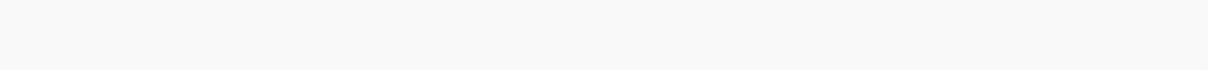 BG : Kazanım 1. Nesne/durum/olaya dikkatini verir.G: Dikkat edilmesi gereken nesne/durum olaya odaklanır.Kazanım 2. Nesne/durum/olayla ilgili tahminde bulunur. G: Nesne/durum/olayla ilgili tahminini söyler.G: Tahmini ile ilgili ipuçlarını açıklar. G: Gerçek durumu inceler.G: Tahmini ile gerçek durumu karşılaştırır.Kazanım 4. Nesneleri sayar.G: İleriye/geriye doğru birer birer ritmik sayar.Kazanım 20. Nesne/sembollerle grafik hazırlar. G: Nesneleri kullanarak grafik oluşturur.DG: Kazanım 7. Dinlediklerinin/izlediklerinin anlamını kavrar. G: Sözel yönergeleri yerine getirir.G: Dinlediklerini/izlediklerini açıklar.G: Dinledikleri/izledikleri hakkında yorum yapar.Kazanım 6. Sözcük dağarcığını geliştirir.G: Dinlediklerinde yeni olan sözcükleri fark eder ve sözcüklerin anlamlarını sorar.G: Sözcükleri hatırlar ve sözcüklerin anlamını söyler.SDG: Kazanım 7. Bir işi veya görevi başarmak için kendini güdüler. G: Başladığı işi zamanında bitirmek için çaba gösterir.MG: Kazanım 1. Yer değiştirme hareketleri yapar.G: Belirlenen noktadan çift ayakla ileriye doğru atlar.Kazanım 3. Nesne kontrolü gerektiren hareketleri yapar. G: Bireysel ve eşli olarak nesneleri kontrol eder.ÖĞRENME SÜRECİ*Öğretmen çocukları karşılar, çocuklar öğretmen tarafından oyun merkezlerine yönlendirilir.*Sabah sporu olarak “Robot J2” hareketleri birlikte yapılır.*”Elif ve Arkadaşları Robotik Kodlama Eğitici Film” izlenir.*Masalara geçilir ve “Kodlama Çalışması” yapılır ve oynanır.“İleri-Geri Kavramı” ve “İleri Geri Kavramını Öğreniyorum” eğitici filmi izlenir.*”Robot Kukuli” filmi izlenir.Öğretmen çocukları rahat görebileceği şekilde oturur. Onlara hiç robot görüp görmediklerini veRobotların nasıl hareket ettiğini sorar. Daha sonra kodlama ile robotların ileri geri sağa sola gittiğinisöyler. Hayatımızın çoğu alanında kodlamanın kullanıldığını söyler. Çocuklara sizler de robot olmak ister misiniz diye sorar. Sınıftan bir öğrenci seçilir. Kodlamaya yaparak ilerleyecek olan öğrencinin göz bandı ile gözleri kapatılır. Öğretmen tarafından renkli kağıtlar kullanılarak yere bir ilerleme alanı oluşturulur. Öğretmen kağıtların sırasına göre ileri gitmesi gerektiği zaman öğrencinin başına, sağ yana gitmesi gerektiği zaman sağ omzuna, sol yana gitmesi gerektiği zaman sol omzuna dokunarak gözlerikapalı olan öğrencinin ilerlemesi için yönlendirmelerde bulunur. Yönergeleri alarak gözleri kapalı birşekilde yerlerini kodlayıp ilerlemeye dikkat eder. Etkinlikte hem gözleri kapalı öğrenci duruma dikkatini vererek kodlama gerçekleştirir hem yönergeleri veren öğretmen yerdeki kağıtların sırasına uygun olarak yönerge vererek kodlama gerçekleştirir. Daha sonra öğrenciler yerdeki kağıtların sırası öğrenciler yer değiştirdikçe değiştirilir. Yeni bir ilerleme alanı oluşturulur.Kazanım 4. Küçük kas kullanımı gerektiren hareketleri yapar.G: Nesneleri toplar. G: Malzemeleri keserKazanım 5. Müzik ve ritim eşliğinde hareket eder.G: Bedenini, nesneleri ve vurmalı çalgıları kullanarak ritim çalışmasıyapar.G: Müzik ve ritim eşliğinde dans eder.G: Müzik ve ritim eşliğinde çeşitli hareketleri ardı ardına yapar.ÖBB: Kazanım 5. Dinlenmenin önemini açıklar.G:Kendisini dinlendiren etkinliklerin neler olduğunu söyler. G: Dinlendirici etkinliklere katılır.G: Dinlenmediğinde ortaya çıkabilecek sonuçları söyler.MATERYALLER: Çalışma kağıtları, makas, boya kalemleri, Şeffaf dosya, plastik bardak ya da oyun hamuru kapları, hulahop, kağıtlarSÖZCÜKLER: Robotik KodlamaKAVRAMLAR: İleri geri, içeri dışarı*” ALUNELUL Müziği ve Ritim Bardak Çalışması” için çocuklar oyun hamuru kaplarını ya da plastik bardaklarını alırlar ve daire şeklinde otururlar. Bu ritim tutma çalışmasının nasıl yapılacağı öğretmen tarafından anlatılır. Önce çocuklar bardakları eline almadan “Tut ver şap şap şap, Tut ver şap şap şap, Tur ver şap şap şap” denilerek bardakların sürekli sağ tarafa doğru yanımızdaki arkadaşımızın önüne koyacağımız söylenir. “Tut ver Tut ver Tur ver şap şap şap” kısmı da anlatıldıktan sonra müzikeşliğinde bardak ritim çalışması yapılır.*Hulahoplar yan yana koyularak daire yapılır ve “Hulahop ile Kavram Öğretimi (İleri-Geri-Dışarı- Çember) oyunu oynanır.*Masalara geçilir ve okuma yazmaya hazırlık çalışmalarında “Kodlama Çalışması” yapılır.*Çocuklar ertesi gün görüşmek üzere uğurlanır.DEĞERLENDİRME:Bugün neler yaptık?Hangi etkinlik sizi mutlu etti?Kodlama nedir çocuklar?AİLE KATILIMIUYARLAMAÖNERİLERKilim Kodluyorum Kitabı okunabilir.Okul Öncesi Kodlama ve Hafıza Oyunu“Basit Kodlama Oyunu” sınıfın seviyesine göre uygulanabilir.Robotik Kodlama Oyunu | Parkur Oyunları” için parkur ortamı hazırlanır ve oyun oynanır.Puzzle, Hafıza Oyunu, İnteraktif Çalışmalar, İnteraktif OyunlarKAZANIM VE GÖSTERGELERBG : Kazanım 3. Algıladıklarını hatırlar. G: Eksilen veya eklenen nesneyi söyler.G: Hatırladıklarını yeni durumlarda kullanır.Kazanım 4. Nesneleri sayar.G: : İleriye/geriye doğru birer birer ritmik sayar. G: Belirtilen sayı kadar nesneyi gösterir.G: Saydığı nesnelerin kaç tane olduğunu söyler. G: Sıra bildiren sayıyı söyler.G: 10’a kadar olan sayılar içerisinde bir sayıdan önce ve sonra gelen sayıyı söyler.Kazanım 5. Nesne veya varlıkları gözlemler.G: : Nesne/varlığın adını, rengini, şeklini, büyüklüğünü, uzunluğunu, miktarını söyler.Kazanım 7. Nesne veya varlıkları özelliklerine göre gruplar.G: : Nesne/varlıkları rengine, şekline, büyüklüğüne, uzunluğuna, miktarına göre gruplar.Kazanım 9. Nesne veya varlıkları özelliklerine göre sıralar.G: : Nesne/varlıkları uzunluklarına, büyüklüklerine, miktarlarına göre sıralar.Kazanım 19. Problem durumlarına çözüm üretir. G: Problemi söyler.G: Probleme yaratıcı çözüm yolları önerir.ÖĞRENME SÜRECİ*Öğretmen çocukları karşılar, çocuklar öğretmen tarafından oyun merkezlerine yönlendirilir.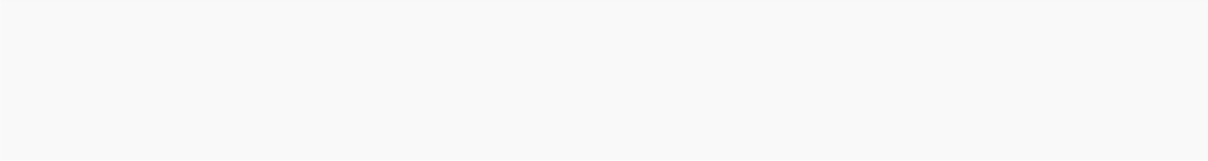 *Sabah sporu olarak “Balta- Onu EROL” müziğinin hareketleri yapılır.*Masalara geçilir ve 4 rakamından Flamingo çalışması yapılır.*”4 Rakamını Öğreniyorum” ve “4 Rakamı Nasıl Çizilir?” eğitici filmleri izlenir.*”4 Rakamı Flash Kartları ve Slayt Gösterisi” izlenir ve slayttaki nesneleri her çocuğun sayması sağlanır.*Çocuklar minderlere otururlar. Öğretmen her çocuğun sınıftan 4 tane oyuncak getirmesini ister.Çocuklar getirdikleri oyuncakları arkadaşlarına sayarak gösterir.4 RAKAMI*Önceden öğrenilen parmak oyunu ve tekerlemeler tekrar edildikten sonra	4 Bacaklı kurbağaZıplıyordu taşlarda*”4 Rakamı Tekerlemesi” öğretilir.	Ayağı kaydı suya düştü Oyun itti sonunda*”Aslan ve Yavruları Hikâyesi -Farklı Fikirlere Saygı” hikayesi izlenirÖğretmen herkesin her konuda farklı fikirleri olabileceğini, bunun çok normal olduğunu, önemli olanın birbirimizin fikirlerine saygı göstermek olduğunu, herkes birbirinin düşüncelerine, fikirlerine saygıgösterirse çok mutlu bir toplum olabileceğimizi söyler. Öğretmen çocuklara dünyada her şey tek renkolsaydı nasıl olurdu? Peki böyle rengarenk olması mı güzel mi? diye sorar. Farklılıkların güzel olduğunuçocukların ifade etmelerine rehberlik eder.ÖĞRENME SÜRECİ*Öğretmen çocukları karşılar, çocuklar öğretmen tarafından oyun merkezlerine yönlendirilir.*Sabah sporu olarak “Balta- Onu EROL” müziğinin hareketleri yapılır.*Masalara geçilir ve 4 rakamından Flamingo çalışması yapılır.*”4 Rakamını Öğreniyorum” ve “4 Rakamı Nasıl Çizilir?” eğitici filmleri izlenir.*”4 Rakamı Flash Kartları ve Slayt Gösterisi” izlenir ve slayttaki nesneleri her çocuğun sayması sağlanır.*Çocuklar minderlere otururlar. Öğretmen her çocuğun sınıftan 4 tane oyuncak getirmesini ister.Çocuklar getirdikleri oyuncakları arkadaşlarına sayarak gösterir.4 RAKAMI*Önceden öğrenilen parmak oyunu ve tekerlemeler tekrar edildikten sonra	4 Bacaklı kurbağaZıplıyordu taşlarda*”4 Rakamı Tekerlemesi” öğretilir.	Ayağı kaydı suya düştü Oyun itti sonunda*”Aslan ve Yavruları Hikâyesi -Farklı Fikirlere Saygı” hikayesi izlenirÖğretmen herkesin her konuda farklı fikirleri olabileceğini, bunun çok normal olduğunu, önemli olanın birbirimizin fikirlerine saygı göstermek olduğunu, herkes birbirinin düşüncelerine, fikirlerine saygıgösterirse çok mutlu bir toplum olabileceğimizi söyler. Öğretmen çocuklara dünyada her şey tek renkolsaydı nasıl olurdu? Peki böyle rengarenk olması mı güzel mi? diye sorar. Farklılıkların güzel olduğunuçocukların ifade etmelerine rehberlik eder.DG: Kazanım 3. Söz dizimi kurallarına göre cümle kurar.G: Düz cümle, olumsuz cümle, soru cümlesi ve birleşik cümle kurar. G: Cümlelerinde ögeleri doğru kullanır.*Öğretmen önceden öğrenilen şarkıları tekrar ettirir. “4 Rakamı Şarkısı” öğretilir.4 ŞARKISIDört dört eller yukarıArabanın tekeri dört tanedir değil mi? Yuvarlaktır yuvarlak tekerleriKazanım 5. Dili iletişim amacıyla kullanır. G: Duygu, düşünce ve hayallerini söyler.G:Duygu ve düşüncelerinin nedenlerini söyler.Dört dört eller yukarıDört dört eller yukarıAtlar gider dört nala dört tane ayağıylaHaydi koş gel gidelim seninle atlaraKAZANIM VE GÖSTERGELERB G : Kazanım 3. Algıladıklarını hatırlar.G: Nesne/durum/olayı bir süre sonra yeniden söyler. G: Eksilen veya eklenen nesneyi söyler.G: Hatırladıklarını yeni durumlarda kullanır.Kazanım 4. Nesneleri sayar.G: İleriye/geriye doğru birer birer ritmik sayar. G: Belirtilen sayı kadar nesneyi gösterir.G: Saydığı nesnelerin kaç tane olduğunu söyler.Kazanım 5. Nesne veya varlıkları gözlemler.G: Nesne/varlığın adını, rengini, büyüklüğünü, sesini, kokusunu,yapıldığı malzemeyi, tadını, miktarını söyler.Kazanım 5. Nesne veya varlıkları gözlemler.G: Nesne/varlığın adını, rengini, büyüklüğünü, söyler.ÖĞRENME SÜRECİ*Öğretmen çocukları karşılar, çocuklar öğretmen tarafından oyun merkezlerine yönlendirilir.*Sabah sporu olarak “Deve Cüce” Müzik hareketleri birlikte yapılır.*Mavi Renk ile ilgili “Renkleri Öğreniyorum- Mavi” ve “Mavi Renk” Eğitici Filmleri izlenir.*”Mavi Tutkunu Karga” Hikayesi izlenir. “Mavi Rengi ile İlgili Flash Kartları ve Slayt Gösterisi” İzlenir. Öğretmen Mavi rengin kırmızı sarı gibi bir ana renk olduğunu söyler. Çocuklardan sınıfta mavi renkli olan nesneleri bulmalarını ister. Kaç tane bulduklarını sayarlar. Şimdiye kadar öğrenilen renkler ile de sınıftaki nesneler bulunur.*Önceden öğrendiğimiz parmak oyunu ve tekerlemeler tekrar edildikten sonra “Mavi Rengi” Parmakoyunu öğretilir.ÖĞRENME SÜRECİ*Öğretmen çocukları karşılar, çocuklar öğretmen tarafından oyun merkezlerine yönlendirilir.*Sabah sporu olarak “Deve Cüce” Müzik hareketleri birlikte yapılır.*Mavi Renk ile ilgili “Renkleri Öğreniyorum- Mavi” ve “Mavi Renk” Eğitici Filmleri izlenir.*”Mavi Tutkunu Karga” Hikayesi izlenir. “Mavi Rengi ile İlgili Flash Kartları ve Slayt Gösterisi” İzlenir. Öğretmen Mavi rengin kırmızı sarı gibi bir ana renk olduğunu söyler. Çocuklardan sınıfta mavi renkli olan nesneleri bulmalarını ister. Kaç tane bulduklarını sayarlar. Şimdiye kadar öğrenilen renkler ile de sınıftaki nesneler bulunur.*Önceden öğrendiğimiz parmak oyunu ve tekerlemeler tekrar edildikten sonra “Mavi Rengi” Parmakoyunu öğretilir.Kazanım 6. Nesne veya varlıkları özelliklerine göre eşleştirir. G: Nesne/varlıkları rengine, büyüklüğüne göre eşleştirir.G: Nesne/varlıkları gölgeleri veya resimleriyle eşleştirir.Kazanım 7. Nesne veya varlıkları özelliklerine göre gruplar. G: Nesne/varlıkları rengine, büyüklüğüne, göre gruplar.DG: Kazanım 4. Konuşurken dil bilgisi yapılarını kullanır.G: Cümle kurarken isim, fiil, sıfat, bağlaç, çoğul ifadeler, zarf, zamir,*Masalara geçilir ve “Mavi Renk Şarkısı” eşliğinde mavi renk ile ilgili sanatetkinliği yapılır. “Dairelerden Karga” yapılır, sonra da eşya resimleri boyanır,*”Büyük - Orta - Küçük / Boyutlar / Okul Öncesi Eğitim” eğitici filmi izlenir.*”Deve Cüce Pire Kene Oyunu Yaratıcı Drama Eğitimi” yapılır. Çocuklar deve dendiğinde ayakta dururlar, cüce dendiğinde yere çömelirler, kene dendiği zaman zıplarlar, pire dendiğinde ise iyice küçülürler.MAVİ RENGİ PARMAKKazanım 6. Nesne veya varlıkları özelliklerine göre eşleştirir. G: Nesne/varlıkları rengine, büyüklüğüne göre eşleştirir.G: Nesne/varlıkları gölgeleri veya resimleriyle eşleştirir.Kazanım 7. Nesne veya varlıkları özelliklerine göre gruplar. G: Nesne/varlıkları rengine, büyüklüğüne, göre gruplar.DG: Kazanım 4. Konuşurken dil bilgisi yapılarını kullanır.G: Cümle kurarken isim, fiil, sıfat, bağlaç, çoğul ifadeler, zarf, zamir,*Masalara geçilir ve “Mavi Renk Şarkısı” eşliğinde mavi renk ile ilgili sanatetkinliği yapılır. “Dairelerden Karga” yapılır, sonra da eşya resimleri boyanır,*”Büyük - Orta - Küçük / Boyutlar / Okul Öncesi Eğitim” eğitici filmi izlenir.*”Deve Cüce Pire Kene Oyunu Yaratıcı Drama Eğitimi” yapılır. Çocuklar deve dendiğinde ayakta dururlar, cüce dendiğinde yere çömelirler, kene dendiği zaman zıplarlar, pire dendiğinde ise iyice küçülürler.OYUNUKazanım 6. Nesne veya varlıkları özelliklerine göre eşleştirir. G: Nesne/varlıkları rengine, büyüklüğüne göre eşleştirir.G: Nesne/varlıkları gölgeleri veya resimleriyle eşleştirir.Kazanım 7. Nesne veya varlıkları özelliklerine göre gruplar. G: Nesne/varlıkları rengine, büyüklüğüne, göre gruplar.DG: Kazanım 4. Konuşurken dil bilgisi yapılarını kullanır.G: Cümle kurarken isim, fiil, sıfat, bağlaç, çoğul ifadeler, zarf, zamir,*Masalara geçilir ve “Mavi Renk Şarkısı” eşliğinde mavi renk ile ilgili sanatetkinliği yapılır. “Dairelerden Karga” yapılır, sonra da eşya resimleri boyanır,*”Büyük - Orta - Küçük / Boyutlar / Okul Öncesi Eğitim” eğitici filmi izlenir.*”Deve Cüce Pire Kene Oyunu Yaratıcı Drama Eğitimi” yapılır. Çocuklar deve dendiğinde ayakta dururlar, cüce dendiğinde yere çömelirler, kene dendiği zaman zıplarlar, pire dendiğinde ise iyice küçülürler.Masmavi gökyüzüKazanım 6. Nesne veya varlıkları özelliklerine göre eşleştirir. G: Nesne/varlıkları rengine, büyüklüğüne göre eşleştirir.G: Nesne/varlıkları gölgeleri veya resimleriyle eşleştirir.Kazanım 7. Nesne veya varlıkları özelliklerine göre gruplar. G: Nesne/varlıkları rengine, büyüklüğüne, göre gruplar.DG: Kazanım 4. Konuşurken dil bilgisi yapılarını kullanır.G: Cümle kurarken isim, fiil, sıfat, bağlaç, çoğul ifadeler, zarf, zamir,*Masalara geçilir ve “Mavi Renk Şarkısı” eşliğinde mavi renk ile ilgili sanatetkinliği yapılır. “Dairelerden Karga” yapılır, sonra da eşya resimleri boyanır,*”Büyük - Orta - Küçük / Boyutlar / Okul Öncesi Eğitim” eğitici filmi izlenir.*”Deve Cüce Pire Kene Oyunu Yaratıcı Drama Eğitimi” yapılır. Çocuklar deve dendiğinde ayakta dururlar, cüce dendiğinde yere çömelirler, kene dendiği zaman zıplarlar, pire dendiğinde ise iyice küçülürler.Abimin mavi gözüKazanım 6. Nesne veya varlıkları özelliklerine göre eşleştirir. G: Nesne/varlıkları rengine, büyüklüğüne göre eşleştirir.G: Nesne/varlıkları gölgeleri veya resimleriyle eşleştirir.Kazanım 7. Nesne veya varlıkları özelliklerine göre gruplar. G: Nesne/varlıkları rengine, büyüklüğüne, göre gruplar.DG: Kazanım 4. Konuşurken dil bilgisi yapılarını kullanır.G: Cümle kurarken isim, fiil, sıfat, bağlaç, çoğul ifadeler, zarf, zamir,*Masalara geçilir ve “Mavi Renk Şarkısı” eşliğinde mavi renk ile ilgili sanatetkinliği yapılır. “Dairelerden Karga” yapılır, sonra da eşya resimleri boyanır,*”Büyük - Orta - Küçük / Boyutlar / Okul Öncesi Eğitim” eğitici filmi izlenir.*”Deve Cüce Pire Kene Oyunu Yaratıcı Drama Eğitimi” yapılır. Çocuklar deve dendiğinde ayakta dururlar, cüce dendiğinde yere çömelirler, kene dendiği zaman zıplarlar, pire dendiğinde ise iyice küçülürler.Renklerin en güzeliKazanım 6. Nesne veya varlıkları özelliklerine göre eşleştirir. G: Nesne/varlıkları rengine, büyüklüğüne göre eşleştirir.G: Nesne/varlıkları gölgeleri veya resimleriyle eşleştirir.Kazanım 7. Nesne veya varlıkları özelliklerine göre gruplar. G: Nesne/varlıkları rengine, büyüklüğüne, göre gruplar.DG: Kazanım 4. Konuşurken dil bilgisi yapılarını kullanır.G: Cümle kurarken isim, fiil, sıfat, bağlaç, çoğul ifadeler, zarf, zamir,*Masalara geçilir ve “Mavi Renk Şarkısı” eşliğinde mavi renk ile ilgili sanatetkinliği yapılır. “Dairelerden Karga” yapılır, sonra da eşya resimleri boyanır,*”Büyük - Orta - Küçük / Boyutlar / Okul Öncesi Eğitim” eğitici filmi izlenir.*”Deve Cüce Pire Kene Oyunu Yaratıcı Drama Eğitimi” yapılır. Çocuklar deve dendiğinde ayakta dururlar, cüce dendiğinde yere çömelirler, kene dendiği zaman zıplarlar, pire dendiğinde ise iyice küçülürler.Mavidir maviKazanım 6. Nesne veya varlıkları özelliklerine göre eşleştirir. G: Nesne/varlıkları rengine, büyüklüğüne göre eşleştirir.G: Nesne/varlıkları gölgeleri veya resimleriyle eşleştirir.Kazanım 7. Nesne veya varlıkları özelliklerine göre gruplar. G: Nesne/varlıkları rengine, büyüklüğüne, göre gruplar.DG: Kazanım 4. Konuşurken dil bilgisi yapılarını kullanır.G: Cümle kurarken isim, fiil, sıfat, bağlaç, çoğul ifadeler, zarf, zamir,*Masalara geçilir ve “Mavi Renk Şarkısı” eşliğinde mavi renk ile ilgili sanatetkinliği yapılır. “Dairelerden Karga” yapılır, sonra da eşya resimleri boyanır,*”Büyük - Orta - Küçük / Boyutlar / Okul Öncesi Eğitim” eğitici filmi izlenir.*”Deve Cüce Pire Kene Oyunu Yaratıcı Drama Eğitimi” yapılır. Çocuklar deve dendiğinde ayakta dururlar, cüce dendiğinde yere çömelirler, kene dendiği zaman zıplarlar, pire dendiğinde ise iyice küçülürler.Kocaman bir balonedat, isim durumları ve olumsuzluk yapılarını kullanır.Kazanım 10. Görsel materyalleri okur. G: Görsel materyalleri inceler.G: Görsel materyalleri açıklar.G: Görsel materyallerle ilgili sorular sorar.G: Görsel materyallerle ilgili sorulara cevap verir.SDG: Kazanım 7. Bir işi veya görevi başarmak için kendini güdüler. G: Yetişkin yönlendirmesi olmadan bir işe başlar.G: Başladığı işi zamanında bitirmek için çaba gösterir.*”Çorap Asma Oyunu” için sınıfta uygun bir yere ya da masalarters çevrilerek masa ayaklarına ip bağlanır. Mandallar ve çoraplar ortaya konur, yarışma yapılır. Bu esnada müzik açılabilir. Müzik bitene kadar da süre verilebilir.*”Çorap Asma Oyunu” için sınıfta uygun bir yere ya da masalarters çevrilerek masa ayaklarına ip bağlanır. Mandallar ve çoraplar ortaya konur, yarışma yapılır. Bu esnada müzik açılabilir. Müzik bitene kadar da süre verilebilir.KAZANIM VE GÖSTERGELERB G : Kazanım 1. Nesne/durum/olaya dikkatini verir.G: Dikkat edilmesi gereken nesne/durum olaya odaklanır.Kazanım 6. Nesne veya varlıkları özelliklerine göre eşleştirir.G: Nesne/varlıkları gölgeleri veya resimleriyle eşleştirir.Kazanım 15. Parça-bütün ilişkisini kavrar. G: Bir bütünün parçalarını söyler.G: Bir bütünü parçalara böler.G: Parçaları birleştirerek bütün elde eder.Kazanım 17. Neden-sonuç ilişkisi kurar. G: Bir olayın olası nedenlerini söyler.G: Bir olayın olası sonuçlarını söyler.Kazanım 20. Nesne/sembollerle grafik hazırlar.G: Grafiği oluşturan nesneleri veya sembolleri sayar.ÖĞRENME SÜRECİ*Öğretmen çocukları karşılar, çocuklar öğretmen tarafından oyun merkezlerine yönlendirilir.*Sabah sporu olarak “İskelet Dansı” hareketleriyle yapılır.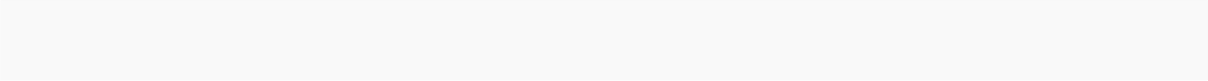 *Daha sonra “Vücudumu Öğreniyorum” “İskelet Yapımız” ve “İç Organlarımız” Eğitici Filmi izlenir.*Masalara geçilir. “Vücudumuz” ile etkinlik yaparken “Vücudumuzu Tanıyalım Şarkısı” dinlenebilir.*Çocuklar öğretmeni görebilecek şekilde otururlar. Sınıfta varsa Vücudumuz maketi kullanılaraksohbete başlanır. Vücudumuzun 3 bölümden oluştuğunu söyler ve bunların hangileri olduğunu sorar. Vücudumuzda baş-gövde-kollar ve bacaklar olduğunu, her birinin çok farklı görevleri olduğunu söyler. Herkesin Kendisine dokunmasını ister, neler hissettikleri sorulur. Yumuşak derilerinin altında kasların çevrelediği kemiklerin iskelet dediğimiz sert bir yapının olduğunu, bu yapının bizim ayaktadurabilmemizi sağladığını, iskeletimizin birbirine bağlandıkları yerlerin adının eklem olduğunu ve hareket etmemizi sağladığı anlatılır.*”Vücudumuzdaki Sistemler Flash Kartları ve Slayt Gösterisi” izlenir.*Daha önce öğrenilen Parmak oyunu ve tekerlemeler tekrar edilir. “İçimde Tık Tık Bir Ses Var ParmakOyunu” öğretilir.“Organlar Ülkesi Masalı” izlenir.Önceden öğrenilen şarkılar tekrar edilir ve “Vücudumuz Şarkısı” Öğretilir.ÖĞRENME SÜRECİ*Öğretmen çocukları karşılar, çocuklar öğretmen tarafından oyun merkezlerine yönlendirilir.*Sabah sporu olarak “İskelet Dansı” hareketleriyle yapılır.*Daha sonra “Vücudumu Öğreniyorum” “İskelet Yapımız” ve “İç Organlarımız” Eğitici Filmi izlenir.*Masalara geçilir. “Vücudumuz” ile etkinlik yaparken “Vücudumuzu Tanıyalım Şarkısı” dinlenebilir.*Çocuklar öğretmeni görebilecek şekilde otururlar. Sınıfta varsa Vücudumuz maketi kullanılaraksohbete başlanır. Vücudumuzun 3 bölümden oluştuğunu söyler ve bunların hangileri olduğunu sorar. Vücudumuzda baş-gövde-kollar ve bacaklar olduğunu, her birinin çok farklı görevleri olduğunu söyler. Herkesin Kendisine dokunmasını ister, neler hissettikleri sorulur. Yumuşak derilerinin altında kasların çevrelediği kemiklerin iskelet dediğimiz sert bir yapının olduğunu, bu yapının bizim ayaktadurabilmemizi sağladığını, iskeletimizin birbirine bağlandıkları yerlerin adının eklem olduğunu ve hareket etmemizi sağladığı anlatılır.*”Vücudumuzdaki Sistemler Flash Kartları ve Slayt Gösterisi” izlenir.*Daha önce öğrenilen Parmak oyunu ve tekerlemeler tekrar edilir. “İçimde Tık Tık Bir Ses Var ParmakOyunu” öğretilir.“Organlar Ülkesi Masalı” izlenir.Önceden öğrenilen şarkılar tekrar edilir ve “Vücudumuz Şarkısı” Öğretilir.ÖĞRENME SÜRECİ*Öğretmen çocukları karşılar, çocuklar öğretmen tarafından oyun merkezlerine yönlendirilir.*Sabah sporu olarak “İskelet Dansı” hareketleriyle yapılır.*Daha sonra “Vücudumu Öğreniyorum” “İskelet Yapımız” ve “İç Organlarımız” Eğitici Filmi izlenir.*Masalara geçilir. “Vücudumuz” ile etkinlik yaparken “Vücudumuzu Tanıyalım Şarkısı” dinlenebilir.*Çocuklar öğretmeni görebilecek şekilde otururlar. Sınıfta varsa Vücudumuz maketi kullanılaraksohbete başlanır. Vücudumuzun 3 bölümden oluştuğunu söyler ve bunların hangileri olduğunu sorar. Vücudumuzda baş-gövde-kollar ve bacaklar olduğunu, her birinin çok farklı görevleri olduğunu söyler. Herkesin Kendisine dokunmasını ister, neler hissettikleri sorulur. Yumuşak derilerinin altında kasların çevrelediği kemiklerin iskelet dediğimiz sert bir yapının olduğunu, bu yapının bizim ayaktadurabilmemizi sağladığını, iskeletimizin birbirine bağlandıkları yerlerin adının eklem olduğunu ve hareket etmemizi sağladığı anlatılır.*”Vücudumuzdaki Sistemler Flash Kartları ve Slayt Gösterisi” izlenir.*Daha önce öğrenilen Parmak oyunu ve tekerlemeler tekrar edilir. “İçimde Tık Tık Bir Ses Var ParmakOyunu” öğretilir.“Organlar Ülkesi Masalı” izlenir.Önceden öğrenilen şarkılar tekrar edilir ve “Vücudumuz Şarkısı” Öğretilir.ÖĞRENME SÜRECİ*Öğretmen çocukları karşılar, çocuklar öğretmen tarafından oyun merkezlerine yönlendirilir.*Sabah sporu olarak “İskelet Dansı” hareketleriyle yapılır.*Daha sonra “Vücudumu Öğreniyorum” “İskelet Yapımız” ve “İç Organlarımız” Eğitici Filmi izlenir.*Masalara geçilir. “Vücudumuz” ile etkinlik yaparken “Vücudumuzu Tanıyalım Şarkısı” dinlenebilir.*Çocuklar öğretmeni görebilecek şekilde otururlar. Sınıfta varsa Vücudumuz maketi kullanılaraksohbete başlanır. Vücudumuzun 3 bölümden oluştuğunu söyler ve bunların hangileri olduğunu sorar. Vücudumuzda baş-gövde-kollar ve bacaklar olduğunu, her birinin çok farklı görevleri olduğunu söyler. Herkesin Kendisine dokunmasını ister, neler hissettikleri sorulur. Yumuşak derilerinin altında kasların çevrelediği kemiklerin iskelet dediğimiz sert bir yapının olduğunu, bu yapının bizim ayaktadurabilmemizi sağladığını, iskeletimizin birbirine bağlandıkları yerlerin adının eklem olduğunu ve hareket etmemizi sağladığı anlatılır.*”Vücudumuzdaki Sistemler Flash Kartları ve Slayt Gösterisi” izlenir.*Daha önce öğrenilen Parmak oyunu ve tekerlemeler tekrar edilir. “İçimde Tık Tık Bir Ses Var ParmakOyunu” öğretilir.“Organlar Ülkesi Masalı” izlenir.Önceden öğrenilen şarkılar tekrar edilir ve “Vücudumuz Şarkısı” Öğretilir.G: Grafiği inceleyerek sonuçları açıklar.G: Grafiği inceleyerek sonuçları açıklar.VÜCUDUMUZ ŞARKISIİki elim, iki kolum, bacaklarım var Her insanda bir burun, bir de ağız varSen hiç gördün mü? Üç kulaklı bir adamOlur mu hiç üç kulak, dönde aynaya bak-hey□ İki kulak, iki yanak, bir de başım var Gözlerimde kirpiğim, saçlarımda varSen hiç gördün mü? Üç dudaklı bir adam Olur mu hiç üç dudak, dönde aynaya bak- hey...İki gözüm, iki kaşım, parmaklarım var. İnci gibi dişlerim, birde çenem varSen hiç gördün mü? Üç yanaklı bir adam Olur mu hiç üç yanak dönde aynaya bak- hey....İÇİMDE TIK TIK BİR SES VARİçimde tık tık bir ses var. (kalbe vurulur.) İçimde hangi organ var?tık tık tık tık tık tık kalp var (kalp gösterilir.) İçimde gar gur bir ses var.(midede el gezdirilir.)İçimde hangi organ var?gar gur gar gur gar gur midem var(midegösterilir.)dışımda şap şap bir ses var(eller çırpılır.) dışımda hangi organ var?Şap şap şap şap şap eller var (eller sallanır) dışımda rap rap rap rap bir ses var (ayaklar yere vurulur)dışımda hangi organ varrap rap rap rap ayaklar var (ayaklar yere vurulur)DG: Kazanım 6. Sözcük dağarcığını geliştirir.G: Dinlediklerinde yeni olan sözcükleri fark eder ve sözcüklerinanlamlarını sorar.G: Sözcükleri hatırlar ve sözcüklerin anlamını söyler.G: Yeni öğrendiği sözcükleri anlamlarına uygun olarak kullanır.DG: Kazanım 6. Sözcük dağarcığını geliştirir.G: Dinlediklerinde yeni olan sözcükleri fark eder ve sözcüklerinanlamlarını sorar.G: Sözcükleri hatırlar ve sözcüklerin anlamını söyler.G: Yeni öğrendiği sözcükleri anlamlarına uygun olarak kullanır.VÜCUDUMUZ ŞARKISIİki elim, iki kolum, bacaklarım var Her insanda bir burun, bir de ağız varSen hiç gördün mü? Üç kulaklı bir adamOlur mu hiç üç kulak, dönde aynaya bak-hey□ İki kulak, iki yanak, bir de başım var Gözlerimde kirpiğim, saçlarımda varSen hiç gördün mü? Üç dudaklı bir adam Olur mu hiç üç dudak, dönde aynaya bak- hey...İki gözüm, iki kaşım, parmaklarım var. İnci gibi dişlerim, birde çenem varSen hiç gördün mü? Üç yanaklı bir adam Olur mu hiç üç yanak dönde aynaya bak- hey....İÇİMDE TIK TIK BİR SES VARİçimde tık tık bir ses var. (kalbe vurulur.) İçimde hangi organ var?tık tık tık tık tık tık kalp var (kalp gösterilir.) İçimde gar gur bir ses var.(midede el gezdirilir.)İçimde hangi organ var?gar gur gar gur gar gur midem var(midegösterilir.)dışımda şap şap bir ses var(eller çırpılır.) dışımda hangi organ var?Şap şap şap şap şap eller var (eller sallanır) dışımda rap rap rap rap bir ses var (ayaklar yere vurulur)dışımda hangi organ varrap rap rap rap ayaklar var (ayaklar yere vurulur)Kazanım 7. Dinlediklerinin/izlediklerinin anlamını kavrar. G: Dinledikleri/izledikleri hakkında yorum yapar.Kazanım 7. Dinlediklerinin/izlediklerinin anlamını kavrar. G: Dinledikleri/izledikleri hakkında yorum yapar.VÜCUDUMUZ ŞARKISIİki elim, iki kolum, bacaklarım var Her insanda bir burun, bir de ağız varSen hiç gördün mü? Üç kulaklı bir adamOlur mu hiç üç kulak, dönde aynaya bak-hey□ İki kulak, iki yanak, bir de başım var Gözlerimde kirpiğim, saçlarımda varSen hiç gördün mü? Üç dudaklı bir adam Olur mu hiç üç dudak, dönde aynaya bak- hey...İki gözüm, iki kaşım, parmaklarım var. İnci gibi dişlerim, birde çenem varSen hiç gördün mü? Üç yanaklı bir adam Olur mu hiç üç yanak dönde aynaya bak- hey....İÇİMDE TIK TIK BİR SES VARİçimde tık tık bir ses var. (kalbe vurulur.) İçimde hangi organ var?tık tık tık tık tık tık kalp var (kalp gösterilir.) İçimde gar gur bir ses var.(midede el gezdirilir.)İçimde hangi organ var?gar gur gar gur gar gur midem var(midegösterilir.)dışımda şap şap bir ses var(eller çırpılır.) dışımda hangi organ var?Şap şap şap şap şap eller var (eller sallanır) dışımda rap rap rap rap bir ses var (ayaklar yere vurulur)dışımda hangi organ varrap rap rap rap ayaklar var (ayaklar yere vurulur)Kazanım 8. Dinlediklerini/izlediklerini çeşitli yollarla ifade eder. G: . Dinlediklerini/izlediklerini resim, müzik, drama, şiir, öykü gibi çeşitli yollarla sergiler.Kazanım 8. Dinlediklerini/izlediklerini çeşitli yollarla ifade eder. G: . Dinlediklerini/izlediklerini resim, müzik, drama, şiir, öykü gibi çeşitli yollarla sergiler.VÜCUDUMUZ ŞARKISIİki elim, iki kolum, bacaklarım var Her insanda bir burun, bir de ağız varSen hiç gördün mü? Üç kulaklı bir adamOlur mu hiç üç kulak, dönde aynaya bak-hey□ İki kulak, iki yanak, bir de başım var Gözlerimde kirpiğim, saçlarımda varSen hiç gördün mü? Üç dudaklı bir adam Olur mu hiç üç dudak, dönde aynaya bak- hey...İki gözüm, iki kaşım, parmaklarım var. İnci gibi dişlerim, birde çenem varSen hiç gördün mü? Üç yanaklı bir adam Olur mu hiç üç yanak dönde aynaya bak- hey....İÇİMDE TIK TIK BİR SES VARİçimde tık tık bir ses var. (kalbe vurulur.) İçimde hangi organ var?tık tık tık tık tık tık kalp var (kalp gösterilir.) İçimde gar gur bir ses var.(midede el gezdirilir.)İçimde hangi organ var?gar gur gar gur gar gur midem var(midegösterilir.)dışımda şap şap bir ses var(eller çırpılır.) dışımda hangi organ var?Şap şap şap şap şap eller var (eller sallanır) dışımda rap rap rap rap bir ses var (ayaklar yere vurulur)dışımda hangi organ varrap rap rap rap ayaklar var (ayaklar yere vurulur)Kazanım 10. Görsel materyalleri okur. G: Görsel materyalleri inceler.Kazanım 10. Görsel materyalleri okur. G: Görsel materyalleri inceler.VÜCUDUMUZ ŞARKISIİki elim, iki kolum, bacaklarım var Her insanda bir burun, bir de ağız varSen hiç gördün mü? Üç kulaklı bir adamOlur mu hiç üç kulak, dönde aynaya bak-hey□ İki kulak, iki yanak, bir de başım var Gözlerimde kirpiğim, saçlarımda varSen hiç gördün mü? Üç dudaklı bir adam Olur mu hiç üç dudak, dönde aynaya bak- hey...İki gözüm, iki kaşım, parmaklarım var. İnci gibi dişlerim, birde çenem varSen hiç gördün mü? Üç yanaklı bir adam Olur mu hiç üç yanak dönde aynaya bak- hey....İÇİMDE TIK TIK BİR SES VARİçimde tık tık bir ses var. (kalbe vurulur.) İçimde hangi organ var?tık tık tık tık tık tık kalp var (kalp gösterilir.) İçimde gar gur bir ses var.(midede el gezdirilir.)İçimde hangi organ var?gar gur gar gur gar gur midem var(midegösterilir.)dışımda şap şap bir ses var(eller çırpılır.) dışımda hangi organ var?Şap şap şap şap şap eller var (eller sallanır) dışımda rap rap rap rap bir ses var (ayaklar yere vurulur)dışımda hangi organ varrap rap rap rap ayaklar var (ayaklar yere vurulur)İÇİMDE TIK TIK BİR SES VARİçimde tık tık bir ses var. (kalbe vurulur.) İçimde hangi organ var?tık tık tık tık tık tık kalp var (kalp gösterilir.) İçimde gar gur bir ses var.(midede el gezdirilir.)İçimde hangi organ var?gar gur gar gur gar gur midem var(midegösterilir.)dışımda şap şap bir ses var(eller çırpılır.) dışımda hangi organ var?Şap şap şap şap şap eller var (eller sallanır) dışımda rap rap rap rap bir ses var (ayaklar yere vurulur)dışımda hangi organ varrap rap rap rap ayaklar var (ayaklar yere vurulur)